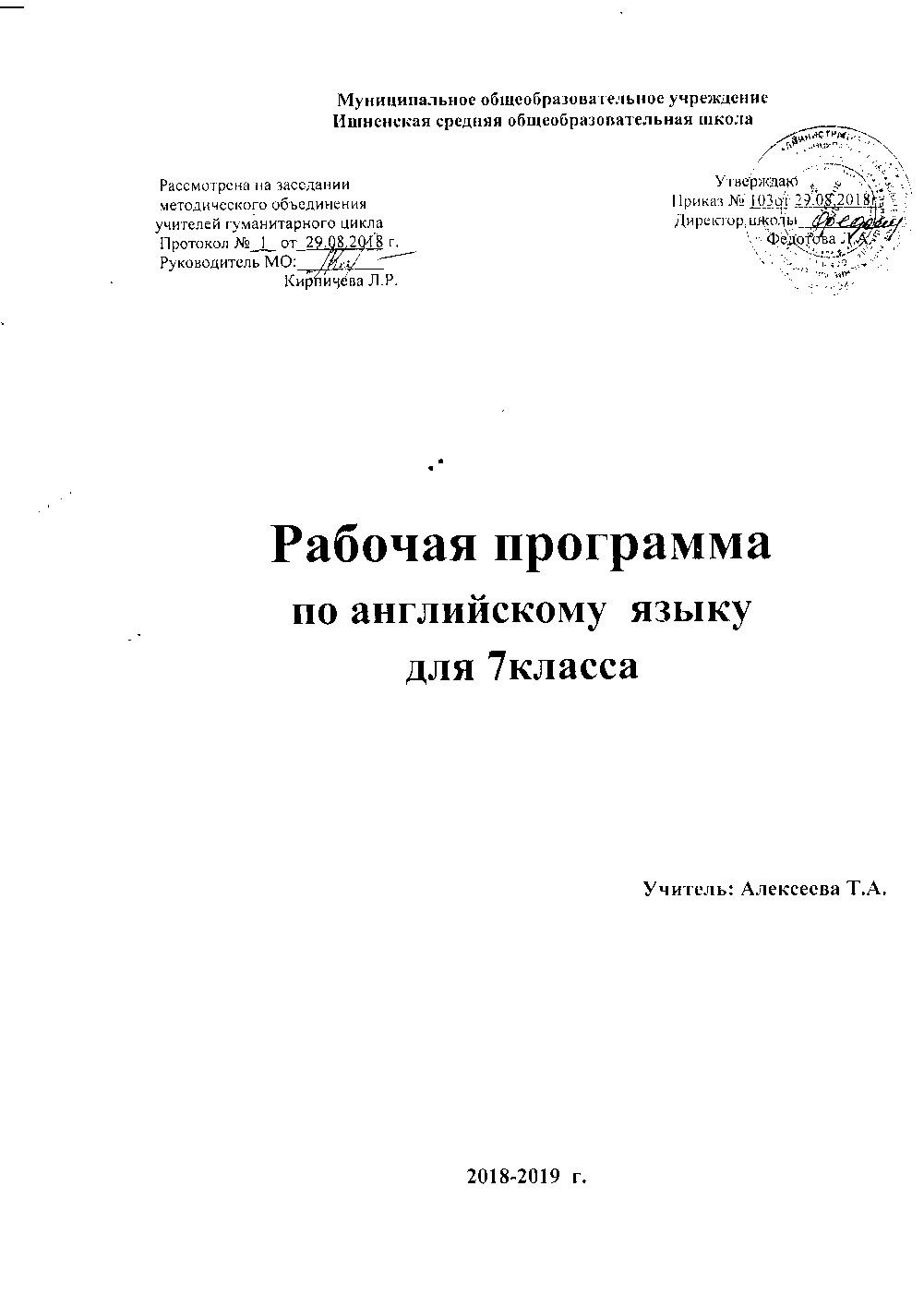 ПОЯСНИТЕЛЬНАЯ ЗАПИСКАДанная рабочая программа основывается на федеральном компоненте государственного стандарта основного общего образования по иностранным языкам,  примерных программах для основной школы, концептуальных положениях учебных программ по английскому языку, разработанных О.В.Афанасьевой. Рабочая программа ориентирована на использование учебника  О.В. Афанасьевой, И.В.Михеевой «Английский язык» 7 класс, для общеобразовательных учреждений и,  в том числе,  для школ с углубленным изучением английского языка. Отводится 102 часа на изучение английского языка в 7 классе, из расчёта 3 учебных часа в неделю. Иностранный язык расширяет лингвистический кругозор учащихся, способствует формированию культуры общения, содействует общему речевому развитию учащихся. В этом проявляется взаимодействие всех языковых учебных предметов, способствующих формированию основ филологического образования школьников.      В качестве интегративной цели обучения  рассматривается формирование иноязычной коммуникативной компетенции, то есть способности и реальной готовности школьников  осуществлять иноязычное общение и добиваться взаимопонимания с носителями иностранного языка, а также развитие и воспитание средствами учебного предмета.Иностранный язык как учебный предмет характеризуется:Меж предметностью (содержанием речи на иностранном языке могут быть сведения  из разных областей знания, например, литературы, искусства, истории, географии, математики и др);Многоуровнистью (с одной стороны, необходимо овладение различными языковыми средствами, соотносящимися с аспектами языка: лексическим, грамматическим, фонетическим, с другой стороны – умениями в четырех видах деятельности);многофункциональностью (может выступать как цель обучения и как средство приобретения сведений в самых различных областях знания).Задачи:использование специфики предмета для формирования у учащихся целостного представления о мире, а также о способах деятельности по получению необходимых знаний о нём;приобретение у учащихся опыта разнообразной деятельности в различных формах межличностного взаимодействия, направленного на познание и самопознание;подготовка учащихся к осознанному выбору индивидуальной образовательной траектории, осознанному выбору профессии.Цели:развитие у школьников коммуникативной компетенции в совокупности её составляющих: речевой, языковой, социокультурной, компенсаторной, учебно-познавательной;воспитание качеств  гражданина и патриота, развитие национального самосознания, стремление к взаимопониманию между людьми разных сообществ, толерантного    отношения к проявлениям иной культуры;развитие  понимания важности изучения иностранного языка в современном мире потребности пользоваться им как средством общения, познания, самореализации и  социальной адаптации.Речевая компетенция предполагает развитие коммуникативных умений в 4-х основных видах речевой деятельности: говорении, аудировании, чтении, письме.Языковая компетенция связана с овладением новыми языковыми средствами общения (фонетическими, лексическими, грамматическими, орфографическими) в соответствии с тематикой, проблематикой и ситуациями общения, отобранными для основной школы, а также с расширением базовых знаний о системе изучаемого языка, разных способах выражения мысли на родном и английском языках.Социокультурная компетенция предполагает приобщение учащихся  к культуре, традициям и реалиям стран изучаемого языка в рамках тем, сфер и ситуаций общения, отвечающих опыту, интересам, психологическим особенностям учащихся основной школы в 7 классе; формирование умения представлять свою родную страну, её культуру в условиях иноязычного межкультурного общения.Компенсаторная компетенция связана с развитием умений выходить из положения в условиях дефицита языковых и речевых средств при получении и передаче информации.Учебно-познавательная компетенция предполагает дальнейшее развитие общих и специальных учебных умений, ознакомление учащихся с рациональными способами и приёмами самостоятельного изучения языков и культур, в том числе с использованием новых информационных технологий.Развитие и воспитание связано с пониманием важности изучения иностранного языка в современном мире и потребности пользоваться им как средством общения, познания, самореализации и социальной адаптации; воспитание чувства гражданина, патриота; развитие национального самосознания, стремления к взаимопониманию между людьми разных сообществ, толерантного отношения к проявлению других культур.Монологическая речь.Предполагает умение:Кратко высказываться о фактах, событиях, используя такие типы речи, как описание, повествование, сообщение, эмоциональные и оценочные суждения;Передавать содержание \ основную мысль прочитанного с опорой на текст;Делать сообщение в связи с прочитанным \ прослушанным текстом.АудированиеВладение умениями аудирования предполагает понимание несложного текстов с разной глубиной проникновения в их содержание (с пониманием основного содержания текста, с выборочным и полным пониманием текста) в зависимости от коммуникативной задачи и функционального типа текста.Содержание текстов должно соответствовать возрастным особенностям и интересам учащихся, иметь образовательную ценность. Время звучания текстов – до 3 минут.Выделить основную мысль в воспринимаемом тексте;Выбирать главное и опускать второстепенные факты;Игнорировать незнакомый языковой материал, не мешающий выполнению речевой задачи; понимать необходимую информацию в сообщениях прагматического характера с опорой на языковую догадку или контекст.ЧтениеУмение понимать аутентичные тексты с различной глубиной и точностью проникновения в их содержание. Содержание должно соответствовать возрастным особенностям и интересам учащихся, иметь образовательную и воспитательную ценность, воздействовать на эмоциональную сферу школьника.Чтение с пониманием основного содержания осуществляется на аутентичных текстах, отражающих особенности культуры стран изучаемого языка с учётом культурной вариативности и предполагает умения: Определять тему и прогнозировать содержание текста по заголовку и другим вербальным и невербальным опорам;Выделять основную мысль;Отделять главные факты от второстепенных.Чтение с полным пониманием содержания осуществляется на адаптированных  текстах разных жанров и предполагает умения:Полного и точного понимания содержания текста на основе его информативной переработки (использования языковой и смысловой догадки, выборочного перевода, использования страноведческих комментариев и т.д.);Устанавливать логическую последовательность основных фатов \ событий в тексте; явные следственно-причинные связи;Оценивать полученную информацию и формировать на её основе мнения и суждения.Овладение письмом предусматривает развитие навыков:делать выписки из текста;Писать  короткие поздравления с днём рождения, другими праздниками заполнять бланки (указывать имя, фамилию, возраст, пол, гражданство, адрес); выражать пожелания. Писать личные письма с опорой на образец (расспрашивать адресата о его жизни, делах, сообщать аналогичную информацию о себе, выражать благодарность, просьбу). Выполнять письменные проекты (индивидуально и в группе) по тематике общения.Специальные учебные умения:осуществлять информационную переработку иноязычных текстов, раскрывая разнообразными способами значение новых слов, определяя грамматическую форму;пользоваться словарями, справочниками, в том числе электронными;участвовать в проектной деятельности, в том числе межпредметного характера, требующей использования иноязычных источников информации.Языковая грамотность.Графика и орфография. Знание правил чтения и написания новых слов в пределах изучаемой тематики и проблематики общения, применение знаний в процессе изучения английского языка.Фонетика. Навыки адекватного произношения и различия на слух всех звуков английского языка. Соблюдение правильного ударения в словах и фразах. Членение предложений на смысловые группы. Соблюдение правильной интонации в различных типах предложений.Совершенствование слухо-произносительных навыков применительно к новому языковому и речевому материалу.Овладение новыми моделями интонирования с опорой на фонетическую разметку текста монологического и диалогического характера.Лексика. Расширение продуктивного и рецептивного лексического минимума за счёт лексических средств, обслуживающих новые темы, проблемы, ситуации общения (добавляется около 300 новых лексических единиц).Социокультурные знания и умения.Учащиеся учатся осуществлять межличностное и межкультурное общение, применять знания о национально-культурных особенностях своей страны и стран(ы) изучаемого языка, полученные как на уроках иностранного языка так и в процессе изучения других предметов. Овладевают знаниями о:значении английского языка в современном мире, статусе данного языка как родного, единственного государственного или одного из нескольких государственных языков, языка межнационального или корпоративного общения, а также о моделях использования данного языка в современном мире;  как средства продолжения образования у себя в стране или за её пределами, как основы для карьерного роста, расширения индивидуального информационного пространства и т.д.наиболее употребительной тематической фоновой и безэквивалентной лексике и реалиях при изучении учебных тем; традиций в питании, проведение выходных дней, основные национальные праздники, этикетные особенности посещения гостей, сферы обслуживания;социокультурном портрете и культурном наследии стран изучаемого языка;различиях в ситуациях формального и неформального общения в рамках изучаемых предметов речи.Предусматривается овладение умениями:представлять родную страну и культуру на иностранном языке;оказывать помощь зарубежным гостям в ситуациях повседневного общения;находить общее и культурно-специфическое в развитии родной страны и стран изучаемого языкаИзучение английского языка в 8 классе направлено на достижение следующих целей:1) развитие иноязычной коммуникативной компетенции в совокупности ее составляющих - речевой, языковой, социокультурной, компенсаторной, учебно-познавательной.Речевая компетенция - развитие коммуникативных умений в четырех основных видах речевой деятельности (говорении, аудировании, чтении, письме);умение планировать свое речевое и неречевое поведение.Языковая компетенция - систематизация ранее изученного материала; овладение новыми языковыми средствами (фонетическими, орфографическими, лексическими, грамматическими) в соответствии с отобранными темами, сферами и ситуациями общения: увеличение объема используемых лексических единиц; развитие навыков оперирования языковыми единицами в коммуникативных целях.                                                                                                           Социокультурная    компетенция -   увеличение объема знаний о социокультурной специфике стран/страны изучаемого  языка, совершенствование умений строить свое речевое и неречевое поведение адекватно этой специфике ,формирование умения  выделять общее и специфическое в культуре родной страны и страны изучаемого языка. Компенсаторная компетенция - развитие умений выходить из положения в условиях дефицита языковых средств при получении и передаче информации.Учебно-познавательная компетенция - дальнейшее развитие общих и специальных учебных умений, позволяющих совершенствовать учебную деятельность по овладению иностранным языком , удовлетворять сего помощью познавательные интересы в других областях знания , в том числе с использованием новых информационных технологий.Обучение английскому языку по учебнику  Английский язык   О. В. Афанасьевой из серии «Новый курс английского языка» обеспечивает преемственность, реализует  требования государственного стандарта, учитывает основные характеристики современного учебника и соответствует действующим программам обучения иностранным языкам в средней общеобразовательной школе.Коммуникативная компетенция развивается в соответствии с отобранными для данной ступени обучения темами, проблемами и ситуациями. Общения в пределах следующих сфер общения: социально-бытовой, учебно-трудовой, социально-культурной.Расширяется спектр общеучебных и специальных учебных умений, таких, как умение пользоваться справочником учебника, двуязычным словарем, толковым английским словарем, Интернетом, мобильным телефоном, электронной почтой.Наличие межпредметной взаимосвязи в Стандартах по иностранному и русскому языкам позволяет формировать и развивать коммуникативную культуру на родном и иностранном языках. Родной и иностранный языки расширяют лингвистический кругозор учащихся, способствуют формированию культуры общения, содействуют общему речевому развитию. В этом проявляется взаимодействие всех языковых учебных предметов, способствующих формированию основ филологического образования школьников.Федеральный компонент образовательного стандарта по иностранному языку позволяет успешно реализовать межпредметные связи и с другими учебными предметами, чему способствует специфика иностранного языка как учебного предмета: предметное содержание речи может затрагивать любые области знания (гуманитарные, естественнонаучные, прикладные), а иноязычная речь может быть использована в любых сферах деятельности.Новизна рабочей учебной программы заключаетсяв следующем:- конкретизирована программа  для данного курса обучения: предлагается распределение часов по темам с включением в каждую из них проектной работы в рамках реализации личностно-ориентированного подхода; - применяются современные компьютерные технологии, аудио и видеоматериалы, разнообразный наглядно-иллюстративный материал. Объектами контроля являются все виды речевой деятельности: говорение, аудирование, чтение, письмо. Виды контроля уровня обученности учащихся:- текущий (проводится ежеурочно)- тематический (проводится после изучения темы в конце каждой четверти)- итоговый (проводится в конце учебного года)Техническое оснащение: компьютер, CD-  аудиоцентр, интерактивная доска.Формы контроля В восьмом   классе предусмотрены следующие виды контроля:-промежуточный и итоговый (административный)  контроль по одному из аспектов речевой деятельности;-тематический контроль устной речи, диктанты;-всех видов речевой деятельности в виде тестов по чтению, аудированию, тематический контроль устной речи, диктанты по письму в конце года (итоговый).Требования к уровню подготовкиДолжен знать \ понимать:основные значения лексических единиц (слов, словосочетаний); основные способы словообразования (аффиксация, словосложение, конверсия);особенности структуры простых и сложных предложений; интонацию различных коммуникативных типов предложений;признаки изученных грамматических явлений (видовременных форм глаголов, модальных глаголов и их эквивалентов, артиклей, существительных, степеней сравнения прилагательных и наречий, местоимений, числительных, предлогов);основные формы речевого этикета (реплики – клише, оценочная лексика), принятые в стране изучаемого языка; знание владения иностранными языками в современном мире, особенности образа жизни, быта, культуры стран изучаемого языка (всемирно известные достопримечательности, выдающиеся люди и их вклад в мировую культуру), сходство и различия в традициях своей страны и стран изучаемого языка.Уметь:В области говорения - начинать, вести \ поддерживать и заканчивать беседу в стандартных ситуациях общения, соблюдая нормы речевого этикета, при необходимости переспрашивая, уточняя; расспрашивать собеседника и отвечать на его вопросы, высказывая своё мнение, просьбу, отвечать на предложение собеседника согласием \ отказом; рассказывать о себе, своей семье, друзьях, своих интересах и планах на будущее, сообщать краткие сведения о своём городе \ селе, о своей стране и стране изучаемого языка; делать краткие сообщения, описывая события \ явления, передавать основное содержание, основную мысль прочитанного или услышанного, выражать своё отношение к прочитанному или услышанному, давать краткую характеристику персонажей; использовать перифраз, синонимичные средства в процессе устного общения;В области аудирования– понимать основное содержание кратких, несложных аутентичных прагматических текстов (прогноз погоды, программы теле-, радиопередач, объявления на вокзале \ в аэропорту) и выделять для себя значимую информацию; понимать основное содержание несложных аутентичных текстов, относящихся к разным коммуникативным типам речи (сообщение, рассказ), уметь определить тему текста, выделить главные факты в тексте, опуская второстепенные.В области чтения – ориентироваться в иноязычном тексте: прогнозировать его содержание по заголовку; читать аутентичные тексты разных жанров, преимущественно с пониманием основного содержания (определять тему, выделять основную мысль, выделять главные факты, опуская второстепенные, устанавливать логическую последовательность основных фактов текста); читать несложные аутентичные тексты разных жанров с полным и точным пониманием, используя различные приёмы смысловой переработки текста (языковую догадку, анализ, выборочный перевод), оценивать полученную информацию, формировать своё мнение; читать текст с выборочным пониманием нужной или интересующей информации.В области письма – заполнять анкеты и формуляры; писать поздравительные, личные письма с опорой  на образец; расспрашивать адресата о его жизни и делах, сообщать то же о себе, выражать благодарность, просьбу, употребляя формулы речевого этикета, принятые в странах изучаемого языка.Должны уметь использовать приобретённые знания, навыки и умения в практической деятельности и повседневной жизни длясоциальной адаптации;достижения взаимопонимания в процессе устного и письменного общения с носителями иностранного языка, установления межличностных и межкультурных контактов в доступных пределах;создание целостной картины многоязычного, поликультурного мира, осознания места и роли родного и изучаемого иностранного языка в этом мире;приобщение к ценностям мировой культуры как через иноязычные источники информации, в том числе мультимедийные, так и через участие в школьных обменах, туристических поездках, молодёжных форумах;ознакомления представителей других стран с культурой своего народа; осознание себя гражданином своей страны и мира.Учебно-методический комплект:Английский язык 7 класс.: учеб. Для общеобразовательных  учреждений и школ с углубленным изучением английского языка / О.В. Афанасьева, И. В. Михеева.-6-е изд., Просвещение,2017.Рабочая тетрадьКнига для учителяАудиодискДополнительная литература:Елена Воронова: Английский язык. 7 класс. Тесты. Дидактические материалы к уч. О.В.Афанасьевой "EnglishVIII" изд. «Айрис – Пресс» 2014 г.
Интернет-источники.Календарно-тематическое планирование, 7 классУМК : Афанасьева О.В., Михеева И.В.  Английский язык, 7 класс,  М., Просвещение,2014,Учебник для общеобразовательных учреждений и школ с углубленным  изучением  английским языка, 34 учебных недель  = 102 часа	Раздел I. Россия - Родина моя.-15 уроков.№п/пп/пТема урокаПланируемые     результаты (в соответствии с ФГОС )Планируемые     результаты (в соответствии с ФГОС )Планируемые     результаты (в соответствии с ФГОС )Планируемые     результаты (в соответствии с ФГОС )СодержаниеПредметныерезультатыУДДЛичностные результаты123456711.1География России. Развитие навыков составления монологического высказывания по теме.Повторяют материал по теме. В процессе введения в тему активизируют навыки говорения. Закрепляют навыки употребления в  речи настоящего неопределённого времени. Учатся задавать специальные вопросы и отвечать на них.Умеют правильно и четко давать ответы на поставленные вопросы.П: уметь искать и выделять информацию в предложенных упражнениях.Р: уметь выполнять учебные действия.К: аргументировать свою позицию и координировать ее с позициями партнеров.Формирование навыков исследования текста. Стремление к лучшему осознанию культуры своей страны  и готовность содействовать ознакомлению с ней представителей других стран.Формирование навыков исследования текста. Стремление к лучшему осознанию культуры своей страны  и готовность содействовать ознакомлению с ней представителей других стран.Формирование навыков исследования текста. Стремление к лучшему осознанию культуры своей страны  и готовность содействовать ознакомлению с ней представителей других стран.21.2Изучают важность представлений  учащихся о своей стране. Активизируют навыки составления монологического высказывания по теме.Умеют говорить о своей стране. Умеют выражать своё мнение.ПР: ставить и формулировать проблему .Р Р. выделять и формулировать то, что уже усвоено.К: уметь определять общую цель и пути ее достижения.Формирование навыков взаимодействия в группе.Формирование навыков взаимодействия в группе.Формирование навыков взаимодействия в группе.31.3Выполняют задания  с последующей самопроверкой по алгоритму выполнения при консультативной помощи учителя.Умеют говорить на заданную тему, опираясь на текст в учебнике. Передают основное содержание, основную мысль  текста.П: уметь устанавливать аналогиР: планировать алгоритм ответа.К: устанавливать причинно-следственные связи.Формирование навыков исследовательской деятельности.Формирование навыков исследовательской деятельности.Формирование навыков исследовательской деятельности.21.4Экологическая ситуация в России. Активизация навыков говорения с опорой на текст.Формируют умения  построения и реализации новых знаний. Обучаются навыкам говорения по теме в формате ОГЭ.Научиться использовать предложения условия  и времени в устной и письменной речи.П: формулировать познавательную цель.Р: регулировать свою деятельность.К: способствовать продуктивной кооперации.Формирование активной жизненной позиции. Лучшее осознание себя гражданином своей страны.Формирование активной жизненной позиции. Лучшее осознание себя гражданином своей страны.Формирование активной жизненной позиции. Лучшее осознание себя гражданином своей страны.31.5Традиции и обычаи в России. Развитие навыков чтения и перевода.Закрепляют  навыков чтения и перевода. Обучаются  как выполнять задание по говорению по опциям.Разыгрывают диалог с опорой на текст.П: создавать обобщения.Р: уметь отвечать на вопросы теста.К: строить логическое умозаключение.Формирование навыков действия при консультативной помощи учителя.Формирование навыков действия при консультативной помощи учителя.Формирование навыков действия при консультативной помощи учителя.41.6Выдающиеся люди  России. Защита мини-проектов по теме.Читают и переводят текст. Активизируют навыки  составления монолога с опорой на текст.Усовершенствуют навыки использования грамматического материала  в устной и письменной речи.П: уметь синтезировать полученную информацию.Р: определять меры усвоения изученного материала.К: выполнять учебные действия.Формирование навыков самодиагностики по алгоритму выполнения задачи.Формирование навыков самодиагностики по алгоритму выполнения задачи.Формирование навыков самодиагностики по алгоритму выполнения задачи.51.7Достопримечательности Москвы.Обучаются выразительному  чтению, переводу. Закрепляют  навыки аудирования.Адекватно произносят и различают на слух все звуки английского языка, соблюдают правильное ударение в словах и фразах.П: ориентироваться в разнообразии способов решения задач.Р: работать самостоятельно.К: формулировать свои затруднения.Формирование навыков индивидуального выполнения заданий.Формирование навыков индивидуального выполнения заданий.Формирование навыков индивидуального выполнения заданий.81.8Закрепляют  лексико-грамматических навыки. Изучают новые  географические названия, выполняют грамматические упражнения.Научились готовить сообщения с новыми географическими названиями.П: искать и выделять нужную информацию.Р: уметь оценивать то, что уже усвоено.К: уметь читать и понимать прочитанное.Формирование навыков взаимодействия.Формирование навыков взаимодействия.Формирование навыков взаимодействия.61.9Государственные праздники России.. Обучаются  чтению и переводу текста. Совершенствуют навыки выразительного чтения и перевода. Знакомятся  с форматом устной части ОГЭ-монологическое высказывание по теме с опорой на опции.Учатся  пользоваться лексическим материалом  во всех видах речевой деятельности.П: уметь узнавать объекты в соответствии с их содержанием.Р: формулировать учебную задачу.К: обращаться за помощью.Формирование навыков контроля своей деятельностиФормирование навыков контроля своей деятельностиФормирование навыков контроля своей деятельности71.10Празднуете ли вы государственные праздники в вашей семье?Обучаются  навыкам  говорения. Учатся оформлять монолог в устной речи .Учатся начинать и заканчивать монолог. Составляют вступление и заключение.Учится передавать основное содержание текста с опорой на вопросы.П: уметь выделять необходимую информацию в тексте.Р: понимать смысл произведения.К: формулировать собственное мнение.Формирование активной жизненной позиции, позицию гражданина своей страны и патриота.Формирование активной жизненной позиции, позицию гражданина своей страны и патриота.Формирование активной жизненной позиции, позицию гражданина своей страны и патриота.81.11Народные праздники в России.Обучаются  навыкам выразительного чтения и перевода. Расширяют свой  лексический  запас слов, закрепляют навыки оформления  монологического высказывания с опорой на опции в формате ОГЭ.Учатся пользоваться грамматическим  и лексическим материалом в  устной и письменной речи.П: обобщать понятия.Р: Самостоятельно учитывать условия достижения цели.К: инициативное планирование.Формирование навыков оценивания результатов своей деятельности.Формирование навыков оценивания результатов своей деятельности.Формирование навыков оценивания результатов своей деятельности.91.12Как ты провёл свои каникулы?Развивают навыки диалогической речи  на основе прослушанного текста.Знают как  правильно выполнять задания по аудированию, знают как строится вопросительное  предложение .Учатся находить главную мысль с тексте для аудирования..П: уметь устанавливать аналоги.Р: выполнять учебные действия громко речевой и умственной формах.К: осознанно использовать речевые средстваРазвитие познавательных интересов.Развитие познавательных интересов.Развитие познавательных интересов.101.13Ваши любимые праздники.Выполняют задание по говорению в формате ОГЭ по заданной теме. Формирование   умения и  и реализуют новые знания.Знают, как правильно и чётко давать ответы на поставленные вопросы.П: обобщать понятия.Р: Самостоятельно учитывать условия достижения цели.К: инициативное планирование.Развитие кругозора.Развитие кругозора.Развитие кругозора.111.14Входной лексико-грамматический тест.Занимаются повторением грамматики. Выполняют  задания по грамматике с последующей самопроверкой.Стараются пользоваться грамматическим материалом в  устной и письменной речи.П: уметь ориентироваться в разнообразии способов решения задач.Р: формулировать учебную задачу.К: уметь формулировать свою позицию.Формирование навыков планирования своего времени.Формирование навыков планирования своего времени.Формирование навыков планирования своего времени.121.15Личное письмо. Правила написания личного письма.Обучаются навыкам оформления личного письма в формате ОГЭ.Ознакомились  с правилами  оформления и написания личного письма.П: уметь искать и выделять нужную информацию.Р: выбирать действия в соответствии с поставленной задачей.К: обращаться к учебной литературеРазвитие трудолюбия и дисциплинированности.Развитие трудолюбия и дисциплинированности.Развитие трудолюбия и дисциплинированности.Раздел II.Английский язык-язык мира.24 урока.Раздел II.Английский язык-язык мира.24 урока.Раздел II.Английский язык-язык мира.24 урока.Раздел II.Английский язык-язык мира.24 урока.Раздел II.Английский язык-язык мира.24 урока.Раздел II.Английский язык-язык мира.24 урока.Раздел II.Английский язык-язык мира.24 урока.Раздел II.Английский язык-язык мира.24 урока.132.1Тема: Английский - язык мира.Закрепляют  навыки диалогической речи.Умеют правильно и четко давать ответы на поставленные вопросы.П: уметь искать и выделять информацию в предложенных упражнениях.Р: уметь выполнять учебные действия.К: аргументировать свою позицию и координировать ее с позициями партнеров.Формирование навыков исследования текста.Формирование навыков исследования текста.Формирование навыков исследования текста.142.2Англо - говорящие страны..Обучаются  навыкам чтения и перевода текста об  англо-говорящих странах. Совершенствуют навыки говорения по теме.Учатся говорить об англо-  говорящих странах. Могут составить текст и выступить перед одноклассниками.П: узнавать объекты в соответствии с содержанием.Р: формировать ситуацию саморегуляции  эмоциональных состояний.К: уметь определять общую цель и пути ее достижения.Формирование навыков взаимодействия в группе.Формирование навыков взаимодействия в группе.Формирование навыков взаимодействия в группе.142.3Выполняют задания с последующей самопроверкой по алгоритму выполнения при консультативной помощи учителя.Научиться использовать различные времена в монологической и диалогической речи.П: уметь устанавливать аналогиР: планировать алгоритм ответа.К: устанавливать причинно-следственные связи.Формирование навыков исследовательской деятельности.Формирование навыков исследовательской деятельности.Формирование навыков исследовательской деятельности.152.4Придаточные предложения  условия и времени.Формируют умения  построения и реализации новых знаний. Совершенствуют свои грамматические навыки.Умеют и стараются использовать предложения условия  и времени в устной и письменной речи.П: формулировать познавательную цель.Р: регулировать свою деятельность.К: способствовать продуктивной кооперации.Формирование мотивации к самосовершенство-ванию.Формирование мотивации к самосовершенство-ванию.Формирование мотивации к самосовершенство-ванию.162.5Грамматическая структура-Continuous-видо-временные формы.Выполняют  задания по грамматике с последующей самопроверкой.Учатся  работать с таблицами, знают как правильно составлять предложения по образцам.П: создавать обобщения.Р: уметь отвечать на вопросы теста.К: строить логическое умозаключение.Формирование навыков действия при консультативной помощи учителя.Формирование навыков действия при консультативной помощи учителя.Формирование навыков действия при консультативной помощи учителя.172.6Сравнение видо - временных форм английского глагола. Исключения из правил. Занимаются формирование м своих умений грамматически и коммуникативно употреблять времена. Выполняют  тест  по грамматике, проверяют  и анализи руют типичные ошибки.Научиться пользоваться грамматическим материалом в устной и письменной речи.П: уметь синтезировать полученную информацию.Р: определять меры усвоения изученного материала.К: выполнять учебные действия.Формирование навыков самодиагностики по алгоритму выполнения задачи.Формирование навыков самодиагностики по алгоритму выполнения задачи.Формирование навыков самодиагностики по алгоритму выполнения задачи.172.7Активизация  грамматики. Сложное дополнение.Закрепляют  пройденный  материал в средней школе. Выполняют   упражнения по учебнику .Переводят предложения с русского на английский язык.Умеют строить предложения со сложным дополнением.П: ориентироваться в разнообразии способов решения задач.Р: работать самостоятельно.К: формулировать свои затруднения.Формирование навыков индивидуального выполнения заданий.Формирование навыков индивидуального выполнения заданий.Формирование навыков индивидуального выполнения заданий.182.8Англо - говорящий мир..Изучают  новые географические названия, выполняют  грамматические упражнения. Закрепляют  навыки  выразительного чтения и перевода Прогнозируют содержание текста по заголовку .Выбирают нужную информацию.Умеют составлять сообщения с новыми географическими названиями. Могут ответить на вопросы по тексту..П: искать и выделять нужную информацию.Р: уметь оценивать то, что уже усвоено.К: уметь читать и понимать прочитанное.Формирование навыков взаимодействия..Формирование навыков взаимодействия..Формирование навыков взаимодействия..192.9Фразовые глаголы- look, make, take, give. Повторяют пройденный   лексическо-грамматический материал. Закрепляют  навыки  перевода фразовых глаголов с русского на английский язык.Стараются пользоваться лексическим материалом  во всех видах речевой деятельности.П: уметь узнавать объекты в соответствии с их содержанием.Р: формулировать учебную задачу.К: обращаться за помощью.Формирование навыков контроля своей деятельностиФормирование навыков контроля своей деятельностиФормирование навыков контроля своей деятельности192.10Англо-  говорящий мир.Контроль навыков чтения и говорения. Закрепляют  навыки  монологической речи по теме.Умеют передавать основное содержание текста с опорой на вопросы.П: уметь выделять необходимую информацию в тексте.Р: понимать смысл произведения.К: формулировать собственное мнение.Формирование эстетического вкуса.Формирование эстетического вкуса.Формирование эстетического вкуса.202.11Классификация существительных. Образование множественного числа.Исключения из правил.Знакомятся с новым лексико -грамматическим материалом. Выполняют упражнения по закреплению  орфографических навыков.Умеют пользоваться грамматическим материалом устной и письменной речи.П: обобщать понятия.Р: Самостоятельно учитывать условия достижения цели.К: инициативное планирование.Формирование навыков оценивания результатов своей деятельности.Формирование навыков оценивания результатов своей деятельности.Формирование навыков оценивания результатов своей деятельности.202.12Определённый и неопределённый артикль. Нулевой артикль.Выполняют задания с последующей самопроверкой по алгоритму выполнения при консультативной помощи учителя. Выполняют  тест  и приступают к проверке  и анализу типичных ошибок. Задают вопросы и пытаются понять свои ошибки.Стараются правильно выполнять тест на тему-артикли .П: уметь устанавливать аналоги.Р: выполнять учебные действия громко речевой и умственной формах.К: осознанно использовать речевые средстваРазвитие познавательных интересов.Развитие познавательных интересов.Развитие познавательных интересов.212.13Обучение диалогической речи с использованием разговорных формул классного обихода.Занимаются формированием    умений построения и реализации новых знаний. Обучаются навыкам диалогической речи.Знают как правильно и чётко давать ответы на поставленные вопросы.П: обобщать понятия.Р: Самостоятельно учитывать условия достижения цели.К: инициативное планирование.Развитие кругозора.Развитие кругозора.Развитие кругозора.222.14Фразовый глагол- to get.Выполняют  задания по учебнику с последующей самопроверкой. Совершенствуют  лексико-грамматические  навыки.Научиться пользоваться грамматическим материалом устной и письменной речи.П: уметь ориентироваться в разнообразии способов решения задач.Р: формулировать учебную задачу.К: уметь формулировать свою позицию.Формирование навыков планирования своего времени.Формирование навыков планирования своего времени.Формирование навыков планирования своего времени.222.15Идиомы .Активизация лексических навыков.Знакомятся с новым понятием- идиома. Закрепляют полученные знания, выполняя  упражнения по учебнику. Изучают  новую лексику и закрепляют её  используя словари.Знают как  читать и переводить новые слова и предложения. Умеют составлять монологи с новой лексикой.П: уметь искать и выделять нужную информацию.Р: выбирать действия в соответствии с поставленной задачей.К: обращаться   к учебной литературеРазвитие круга интересов.Развитие круга интересов.Развитие круга интересов.232.16Трудности в изучении английского языка. Активизация навыков чтения.Используют справочные материалы  для решения коммуникативныхзадач,  учатся распознавать принадлежность слов к частям речи по    признакам. Обучаются  навыкам спонтанной речи .Закрепляют  навыки говорения на новом лексическом материале. Семантизируют незнакомую лексику при чтении с опорой на контекст.Научиться составлять план ответа по теме устно и письменно.П: уметь ориентироваться в разнообразии способов решения задач.Р: формулировать учебную задачу.К: уметь формулировать свою позициюФормирование эстетического вкуса.Формирование эстетического вкуса.Формирование эстетического вкуса.242.17Нравится  ли тебе как тебя обучают английскому языку?Обучаются  навыкам аудирования в формате ОГЭ. Воспринимают на слух аутентичный текст. Выделяют основную мысль в воспринимаемом на слух тексте.Научиться пользоваться лексическим материалом  во всех видах речевой деятельности.П: определять понятия.Р: использовать речь для регуляции своих действий.К: осознанно использовать речевые средства для выражения мыслей, чувств.Осознание возможностей самореализации средствами иностранного языка.Осознание возможностей самореализации средствами иностранного языка.Осознание возможностей самореализации средствами иностранного языка.252.18Трудности перевода в английском языке. Совершенствование навыков говорения.Обучаются  навыкам спонтанной речи .Закрепляют  навыки говорения на новом лексическом материале. Научиться читать и понимать запрашиваемую информацию. Научиться переводить слова ,фразовые глаголы выражения.П: осмысленно читать и объяснять прочитанное.Р: использовать речь для регуляции своих действий.К: строить монологическое высказываниеФормирование навыков сотрудничества в разных  ситуацияхФормирование навыков сотрудничества в разных  ситуацияхФормирование навыков сотрудничества в разных  ситуациях2.19Почему ты изучаешь английский язык?Обучение навыкам монологической речи по опциям в формате ОГЭ. Формирование у  учащихся умений построения и реализации новых знаний. Активизация новой лексики.Научиться использовать новую лексику в речи.П: уметь объяснять значение прочитанного.Р: планировать свою деятельность.К: овладеть умениями диалогической речи.Формирование эстетических потребностей, ценностей.Формирование эстетических потребностей, ценностей.Формирование эстетических потребностей, ценностей.262.20Знакомство с грамматическими структурами..Be/Get-c прилагательными.Формирование способностей к структурированию и систематизации изучаемого предметного содержанияНаучиться пользоваться лексическим материалом  во всех видах речевой деятельности.П: уметь устанавливать аналоги.Р: выполнять учебные действия громко речевой и умственной формахК: осознанно использовать речевые средстваФормирование мотивации к самосовершенствова-нию.Формирование мотивации к самосовершенствова-нию.Формирование мотивации к самосовершенствова-нию.262.21Причины популярности изучения английского языка.Закрепляют навыки чтения текста и умения выразить своё отношение к содержанию текста.Формирование навыков говорения по опциям.Научиться  говорить в рамках определённого  промежутка времени.П: выделять и формулировать познавательную цель.Р: формулировать и удерживать учебную задачу.К: владеть письменной речьюФормирование самооценки на основе критериев успешности учебной деятельности.Формирование самооценки на основе критериев успешности учебной деятельности.Формирование самооценки на основе критериев успешности учебной деятельности.262.22Составление монологического высказывания по теме.Формирование речевых и языковых навыков. Оформление монологического высказывания. Составление плана .Научиться передавать основное содержание текста с опорой на вопросы.П: уметь систематизировать умения и навыки.Р: уметь работать самостоятельно.К: уметь определять общую цель и пути ее достижения.Формирование готовности вести диалог с другими людьми.Формирование готовности вести диалог с другими людьми.Формирование готовности вести диалог с другими людьми.262.23Англо-  говорящие страны.Высказывание на заданную тему в соответствии с предложенной ситуацией. Контроль  навыков монологической речи в формате ОГЭ.Научиться делать сообщение на заданную тему.П: уметь ориентироваться в разнообразии способов решения задач.Р: формулировать учебную задачу.К: уметь формулировать свою позицию.Формирование навыков исследовательской деятельности.Формирование навыков исследовательской деятельности.Формирование навыков исследовательской деятельности.272.24Закрепление лексико-грамматических навыков по пройденному материалу.Формирование у учащихся деятельностных способностей .Контроль орфографических и лексико-грамматических навыков.Научиться пользоваться грамматическим материалом.  П: уметь объяснять значение прочитанного.Р: планировать свою деятельность.К: овладеть умениями диалогической речи.Формирование навыков индивидуального выполнения заданий.Формирование навыков индивидуального выполнения заданий.Формирование навыков индивидуального выполнения заданий.Раздел III. Я и мой мир.17 уроков.Раздел III. Я и мой мир.17 уроков.Раздел III. Я и мой мир.17 уроков.Раздел III. Я и мой мир.17 уроков.Раздел III. Я и мой мир.17 уроков.Раздел III. Я и мой мир.17 уроков.Раздел III. Я и мой мир.17 уроков.Раздел III. Я и мой мир.17 уроков.283.1Я и мой мир.Организация высказываний без предварительной подготовки на заданную тему в соответствии с предложенной ситуацией общения. Закрепление навыков диалогической речи.Научиться  отвечать на вопросы  в формате ОГЭ.П: обобщать понятия.Р: Самостоятельно учитывать условия достижения цели.К: инициативное планирование.П: обобщать понятия.Р: Самостоятельно учитывать условия достижения цели.К: инициативное планирование.Формирование навыков самодиагностики по алгоритму выполнения задачи при консультативной помощи учителя.Формирование навыков самодиагностики по алгоритму выполнения задачи при консультативной помощи учителя.283.2Английский для общения.Развитие культуры диалогического общения на английском языке
Развитие навыков диалогической речи.Использование речевых клише.Научиться вести  диалог, соблюдая нормы речевого этикета.П: уметь устанавливать аналоги.Р: выполнять учебные действия громко речевой и умственной формах.К: осознанно использовать речевые средстваП: уметь устанавливать аналоги.Р: выполнять учебные действия громко речевой и умственной формах.К: осознанно использовать речевые средстваФормирование мотивации к коллективной творческой деятельности.Формирование мотивации к коллективной творческой деятельности.293.3Группа Перфектных времён.Present Perfect. Past Perfect.Учатся распознавать и употреблять в речи. Закрепление материала в упражнениях. Закрепление грамматических  навыков.Научиться пользоваться лексико-грамматическим материалом  во всех видах речевой деятельности.П: определять понятия.Р: использовать речь для регуляции своих действий.К: осознанно использовать речевые средства для выражения мыслей, чувств.П: определять понятия.Р: использовать речь для регуляции своих действий.К: осознанно использовать речевые средства для выражения мыслей, чувств.Формирование навыков самоанализа .Развитие умения ориентироваться в грамматике английского языка.Формирование навыков самоанализа .Развитие умения ориентироваться в грамматике английского языка.303.4Великобритания -   страна традиций. Закрепление навыков чтения и перевода. Определяют основную мысль текста. Находят ключевые слова в тексте. Выполняют тест по чтению.Умеют выразительно читать тексты. Адекватно произносят все звуки английского языка. Соблюдают ритмико-  интонационные особенности предложений. Кратко высказываются на заданную тему.П: выделять и формулировать познавательную цель.Р: формулировать и удерживать учебную задачу.К: владеть письменной речьюП: выделять и формулировать познавательную цель.Р: формулировать и удерживать учебную задачу.К: владеть письменной речьюФормирование готовности вести диалог и достигать в нем взаимопонимания.Формирование готовности вести диалог и достигать в нем взаимопонимания.303.5Группа Перфектных времён.Future Perfect.Введение нового Перфектного времени. Закрепление нового материала, выполнение упражнений в учебнике. Составление мини- диалогов.Научиться делать сообщение на заданную темуП: осмысленно читать и объяснять прочитанное.Р: использовать речь для регуляции своих действий.К: строить монологическое высказываниеП: осмысленно читать и объяснять прочитанное.Р: использовать речь для регуляции своих действий.К: строить монологическое высказываниеФормирование навыков самоконтроля.Формирование навыков самоконтроля.313.6Определённый артикль  и нулевой артикль с именами существительнымиВведение нового материала. Определение различий  на примере переводов. Формирование грамматических навыков. Закрепление лексико-грамматических навыков.Научиться применять полученные уменияП: уметь искать и выделять необходимую информацию.Р: уметь оценивать сделанное.К: владеть монологической контекстной речьюП: уметь искать и выделять необходимую информацию.Р: уметь оценивать сделанное.К: владеть монологической контекстной речьюСпособность выполнять учебные задачиСпособность выполнять учебные задачи313.7Фразовый глагол –to turn.Введение нового фразового глагола. Оформление тетради по фразовым глаголам.Ввод новой лексики и её первичное закрепление. Чтение  и перевод новых слов  и выражений.Научиться применять полученные умения.П: уметь ориентироваться в разнообразии способов решения задач.Р: формулировать учебную задачу.К: уметь формулировать свою позициюП: уметь ориентироваться в разнообразии способов решения задач.Р: формулировать учебную задачу.К: уметь формулировать свою позициюФормирование применять полученные навыки.Формирование применять полученные навыки.323.8Тема: Семья. “История Дэнни”Чтение и перевод текста. Обсуждение текста и выполнение упражнений по учебнику. Учащиеся выражают  свою точку зрения  и обосновывают её. Работа над закреплением лексики из текста. Составляют план по теме –Моя семья.Научиться передавать основное содержание текста с опорой на опции задания.П: уметь объяснять значение прочитанного.Р: планировать свою деятельность.К: овладеть умениями диалогической речи.П: уметь объяснять значение прочитанного.Р: планировать свою деятельность.К: овладеть умениями диалогической речи.Развитие познавательных интересов.Развитие познавательных интересов.323.9Моя семья. Формирование навыков говорения по теме.Повторение материала по теме. Закрепление и расширение лексических навыков. Формирование навыков устной речи по теме. Обучение говорению по теме с опорой на опции.Научиться применять полученные умения .Правильно оформляют тему по говорению в формате ОГЭ.П: обобщать понятия.Р: Самостоятельно учитывать условия достижения цели.К: инициативное планирование.П: обобщать понятия.Р: Самостоятельно учитывать условия достижения цели.К: инициативное планирование.Формирование навыков самостоятельной работы.Формирование навыков самостоятельной работы.333.10Тема: Мир вокруг меня. Формирование у учащихся навыков диалогической речи по теме – Семья и Друзья.  Обучение навыкам говорения в рамках 1 минуты без предварительной подготовки .Выполнение упражнений по учебнику.Научиться правильно и четко давать ответы на поставленные вопросы, учитывая временные ограничения.П: уметь ориентироваться в разнообразии способов решения задач.Р: формулировать учебную задачу.К: уметь формулировать свою позицию.П: уметь ориентироваться в разнообразии способов решения задач.Р: формулировать учебную задачу.К: уметь формулировать свою позицию.Формирование целостного взгляда на мир в единстве и разнообразии природы, народов, культур и религий.Формирование целостного взгляда на мир в единстве и разнообразии природы, народов, культур и религий.333.11Я и мой мир. Мои увлечения.Формируют  навыки монологической речи. Закрепляют  лексико-грамматические навыки. Совершенствуют навыки диалогической речи.Научиться рассказывать о себе, учитывая временные ограничения.П: уметь искать и выделять нужную информацию.Р:выбирать действия в соответствии с поставленной задачей.К: обращаться к учебной литературеП: уметь искать и выделять нужную информацию.Р:выбирать действия в соответствии с поставленной задачей.К: обращаться к учебной литературеФормирование мотивации к индивидуальной деятельности.Формирование мотивации к индивидуальной деятельности.343.12Мир твоих увлечений.Обучаются  навыкам письменной речи. Учатся оформлять личное письмо в формате ОГЭ. Практическое занятие с дальнейшим анализом типичных ошибок. Введение понятия стилистической ошибки.Научиться писать письмо другу с опорой на вопросы.П: уметь систематизировать умения и навыки.Р: уметь работать самостоятельно.К: уметь определять общую цель и пути ее достижения.П: уметь систематизировать умения и навыки.Р: уметь работать самостоятельно.К: уметь определять общую цель и пути ее достижения.Формирование навыков исследовательской деятельности.Формирование навыков исследовательской деятельности.353.13Традиционные праздники в Великобритании.Контроль навыков монологической речи по теме. Закрепляют навыки  устной речи в формате ОГЭ.Научиться выполнять задание по говорению, опираясь на опции.П: уметь систематизировать умения и навыки.Р: уметь работать самостоятельно.К: уметь определять общую цель и пути ее достижения.П: уметь систематизировать умения и навыки.Р: уметь работать самостоятельно.К: уметь определять общую цель и пути ее достижения.Стремление к самосовершенствованию в области изучения иностранных языков.Стремление к самосовершенствованию в области изучения иностранных языков.353.14Идиомы:to push and to pull.Формирование у  учащихся умений построения и реализации новых знаний. Введение новой  лексики и её дальнейшее закрепление. Практическое  занятие по переводу. Закрепление лексико- грамматических навыков по разделу. Повторение. Подготовка к лексико-грамматическому контролю.. Научиться пользоваться грамматическим материалом устной и письменной речи.П: уметь искать и выделять информацию в предложенных упражнениях.Р: уметь выполнять учебные действия.К: аргументировать свою позицию и координировать ее с позициямипартнеров.П: уметь искать и выделять информацию в предложенных упражнениях.Р: уметь выполнять учебные действия.К: аргументировать свою позицию и координировать ее с позициямипартнеров.Формирование навыков самостоятельной работы.Формирование навыков самостоятельной работы.363.15Дружба  и её значение в жизни человека.Контроль навыков диалогической речи в формате ОГЭ. Формирование способностей к структурированию и систематизации изучаемого предметного содержания.Научиться  давать развёрнутый ответ на вопрос и  отвечать на заданные вопросы четко, учитывая временные рамки.П: уметь устанавливать аналоги.Р: выполнять учебные действия громко речевой и умственной формах.К: осознанно использовать речевые средства.П: уметь устанавливать аналоги.Р: выполнять учебные действия громко речевой и умственной формах.К: осознанно использовать речевые средства.Формирование навыков самодиагностики исследовательской работы.Формирование навыков самодиагностики исследовательской работы.363.16Грамматические структуры и их разнообразие.Повторяют  видо –временные формы английского глагола. Закрепление материала в упражнениях по рабочей тетради. Повторяют сигналы Перфектной группы. Готовятся к  лексико- грамматическому контролю.П: осмысленно читать предложения  и определять формы глагола. Р: использовать речь для регуляции своих действий.К: строить грамматически правильное предложение.П: осмысленно читать предложения  и определять формы глагола. Р: использовать речь для регуляции своих действий.К: строить грамматически правильное предложение.Способность к самооценке на основе критериев успешности.Способность к самооценке на основе критериев успешности.373.17Контрольная работа по пройденному материалу.Закрепление пройденного материала по разделам .Контроль лексико-грамматических навыков. Контроль орфографических навыков.Успешное выполнение заданий на лексику и грамматику.П: уметь ориентироваться в разнообразии способов решения задач.Р: формулировать учебную задачу.К: уметь формулировать свою позициюП: уметь ориентироваться в разнообразии способов решения задач.Р: формулировать учебную задачу.К: уметь формулировать свою позициюРазвитие кругозора и познавательных интересов.Формирование мотивации к индивидуальной деятельностиРазвитие кругозора и познавательных интересов.Формирование мотивации к индивидуальной деятельностиРаздел IV.Мир во всём его разнообразии. Личность. Манеры и поведение.- 20 уроков.Раздел IV.Мир во всём его разнообразии. Личность. Манеры и поведение.- 20 уроков.Раздел IV.Мир во всём его разнообразии. Личность. Манеры и поведение.- 20 уроков.Раздел IV.Мир во всём его разнообразии. Личность. Манеры и поведение.- 20 уроков.Раздел IV.Мир во всём его разнообразии. Личность. Манеры и поведение.- 20 уроков.Раздел IV.Мир во всём его разнообразии. Личность. Манеры и поведение.- 20 уроков.Раздел IV.Мир во всём его разнообразии. Личность. Манеры и поведение.- 20 уроков.Раздел IV.Мир во всём его разнообразии. Личность. Манеры и поведение.- 20 уроков.384.1Наши привычки и пристрастия.Активизация речевых навыков учащихся. Расширение лексического запаса слов. Тренировка памяти и внимания при изучении прилагательных Порядок слов прилагательных при описании предметов.Научиться составлять рассказ о себе, о своих привычках и пристрастиях.П:  осмысленно выполнять упражнения, используя модель ,данную в учебнике ,для решения поставленной задачи.Р:  Формулировать и удерживать учебную задачу.К:   донести свою позицию до других: оформлять свои мысли в устной и письменной речи с учётом своих учебных и жизненных  ситуаций.Способность к самооценке на основе критериев успешности.Способность к самооценке на основе критериев успешности.Способность к самооценке на основе критериев успешности.394.2Характер и внешность человека.Активизация речевых навыков учащихся. Расширение лексического запаса слов. Использование справочных материалов для решения коммуникативныхзадач, распознавать принадлежность слов к частям речи по    признакам.Научиться пользоваться лексическим материалом  во всех видах речевой деятельности.П: обобщать понятия.Р: Самостоятельно учитывать условия достижения цели.К: инициативное планирование.Формирование эмонационально-нравственной отзывчивости.Формирование эмонационально-нравственной отзывчивости.Формирование эмонационально-нравственной отзывчивости.394.3Мы разные, мы похожие.Обучение навыкам говорения. Закрепление навыков монологической речи по упражнениям учебника. Работа в группах.Научиться составлять сообщение в устной и письменной речи.П: уметь систематизировать умения и навыки.Р: уметь работать самостоятельно.К: уметь определять общую цель и пути ее достижения.Формирование навыков взаимодействия в группе.Формирование навыков взаимодействия в группе.Формирование навыков взаимодействия в группе.404.4Прилагательные. Степени сравнения        прилагательных.Введение понятий: односложные, двусложные и трёхсложные прилагательные с приставкой -un.Расширение лексического запаса слов учащихся. Игры, в которых учащиеся угадывают, о каком предмете идёт речь с помощью его описания.Научиться употреблять прилагательные в устной и письменной речи.Научиться пользоваться лексическим материалом  во всех видах речевой деятельностиП: уметь искать и выделять нужную информацию.Р: выбирать действия в соответствии с поставленной задачей.К: обращаться к учебной литературеП: узнавать объекты в соответствии с содержанием.Р: формировать ситуацию саморегуляции  эмоциональных состояний.К: уметь определять общую цель и пути ее достижения.Формирование внутренней позиции школьника. Cтремление к самосовершенствованию в области изучения иностранного языка.Формирование внутренней позиции школьника. Cтремление к самосовершенствованию в области изучения иностранного языка.Формирование внутренней позиции школьника. Cтремление к самосовершенствованию в области изучения иностранного языка.404.5Грамматическая структура- The Present Perfect Continuous.Повторение грамматического материала Повторение сигналов. Практическое занятие по переводу предложений с английского языка на русский.Научиться использовать данную структуру в устной и письменной речи.П: уметь искать и выделять нужную информацию.Р: выбирать действия в соответствии с поставленной задачей.К: обращаться к учебной литературеП: узнавать объекты в соответствии с содержанием.Р: формировать ситуацию саморегуляции  эмоциональных состояний.К: уметь определять общую цель и пути ее достижения. Cтремление к самосовершенствованию в области изучения иностранного языка. Cтремление к самосовершенствованию в области изучения иностранного языка. Cтремление к самосовершенствованию в области изучения иностранного языка.414.6 «Личность А. А. Милна в мировой литературе » Чтение текста биографического характера. Совершенствование навыков чтения и перевода. Обучение  просмотровому и поисковому чтению. Развитие языковой догадки. Закрепление навыков говорения на неподготовленную тему об авторе и героях его произведения.Научиться правильно и четко давать ответы на поставленные вопросы.П: уметь устанавливать аналогиР: планировать алгоритм ответа.К: устанавливать причинно-следственные связиОсвоение ценностей культуры стран изучаемого иностранного  языка. Формирование внутренней позиции школьника.Освоение ценностей культуры стран изучаемого иностранного  языка. Формирование внутренней позиции школьника.Освоение ценностей культуры стран изучаемого иностранного  языка. Формирование внутренней позиции школьника.414.7«Личность А. А. Милна в мировой литературе »Обучение чтению с полным извлечением информации для дальнейшего обсуждения. Закрепление навыков говорения на неподготовленную тему об авторе и героях его произведения. Закрепление навыков монологической речи.Научиться передавать основное содержание текста с опорой на вопросы. Научиться делать сообщение на заданную тему.П: осмысленно читать и объяснять прочитанное.Р: использовать речь для регуляции своих действий.К: строить монологическое высказываниеСтремление к совершенствованию речевой культуры. Формирование целостного взгляда на мир. Освоение ценностей культуры стран изучаемого иностранного  языка.Стремление к совершенствованию речевой культуры. Формирование целостного взгляда на мир. Освоение ценностей культуры стран изучаемого иностранного  языка.Стремление к совершенствованию речевой культуры. Формирование целостного взгляда на мир. Освоение ценностей культуры стран изучаемого иностранного  языка.424.8Грамматическая структура- The Past Perfect Continuous.Введение нового грамматического материала .Обучение вычленению данной структуры в тексте и правильной её интерпретации. Сравнение с The Present Perfect Continuous.Научиться распознавать и правильно переводить предложения перфектной группы.П: уметь систематизировать умения и навыки.Р: уметь работать самостоятельно.К: уметь определять общую цель и пути ее достижения.Cтремление к самосовершенствованию в области изучения иностранного языка.Cтремление к самосовершенствованию в области изучения иностранного языка.Cтремление к самосовершенствованию в области изучения иностранного языка.434.9Сопоставление времён  Present Perfect  и Present  Perfect  Continuous.Актуализация грамматических навыков. Выполнение заданий с последующей самопроверкой по алгоритму выполнения при консультативной помощи учителяНаучиться пользоваться грамматическим материалом устной и письменной речи.П: уметь систематизировать умения и навыки.Р: уметь работать самостоятельно.К: уметь определять общую цель и пути ее достижения.Формирование мотивации к индивидуальной деятельности.Формирование мотивации к индивидуальной деятельности.Формирование мотивации к индивидуальной деятельности.434.10Сопоставление времён  перфектной группы.Совершенствование грамматических навыков. Обучение навыкам выполнения теста по грамматике по теме. Подготовка к самостоятельной работе.Научиться распознавать и правильно переводить предложения перфектной группы.П: уметь систематизировать умения и навыки.Р: уметь работать самостоятельно.К: уметь определять общую цель и пути ее достижения.Cтремление к самосовершенствованию в области изучения иностранного языка.Cтремление к самосовершенствованию в области изучения иностранного языка.Cтремление к самосовершенствованию в области изучения иностранного языка.444.11Сопоставление времён  перфектной группы.Повторение Закрепление лексико-грамматических навыков. Закрепление орфографических навыков.Научиться распознавать и правильно переводить предложения перфектной группы.П: уметь систематизировать умения и навыки.Р: уметь работать самостоятельно.К: уметь определять общую цель и пути ее достижения.Способность к самооценке на основе критериев успешности.Способность к самооценке на основе критериев успешности.Способность к самооценке на основе критериев успешности.4.12Нерегулярные способы образования сравнительной и превосходной степеней сравнения прилагательных late, old, far, near.Введение нового материала. Первичное закрепление по упражнениям учебника. Формирование у учащихся деятельностных способностей.Научиться отличать регулярные способы  образования степеней сравнения прилагательных от нерегулярных. Научиться применять нерегулярные степени сравнения.П: определять понятия.Р: использовать речь для регуляции своих действий.К: осознанно использовать речевые средства для выражения мыслей, чувств.Формирование внутренней позиции школьника.Формирование внутренней позиции школьника.Формирование внутренней позиции школьника.454.13Как правильно общаться на английском языке?Обучение навыкам общения на английском языке. Обучение навыкам диалогической речи в формате ОГЭ-устная часть.Научиться отвечать на вопрос, учитывая отведённое время на развёрнутый ответ.П: уметь искать и выделять информацию в предложенных упражнениях.Р: уметь выполнять учебные действия.К: аргументировать свою позицию и координировать ее с позициями партнеров.Формирование навыков самоанализа.Формирование навыков самоанализа.Формирование навыков самоанализа.454.14Фразовый  глагол   to  rush.Введение и закрепление нового фразового глагола. Оформление тетради по фразовым глаголам с использованием словарей.Запомнить, что данный фразовый глагол с послелогом –at-часто имеет негативную характеристику.П: формулировать познавательную цель.Р: регулировать свою деятельность.К: способствовать продуктивной кооперации.Cтремление к самосовершенствованию в области изучения иностранного языка.Cтремление к самосовершенствованию в области изучения иностранного языка.Cтремление к самосовершенствованию в области изучения иностранного языка.464.15Семантизация  новых лексических единиц по теме.Введение новой лексики и её первичное закрепление. Чтение и перевод слов и предложений. Выполнение упражнений по учебнику. Использование справочных материалов для решения коммуникативныхзадач, распознавать принадлежность слов к частям речи по    признакам.Научиться читать, писать и переводить новые слова. Научиться составлять предложения с новыми словами.П: уметь ориентироваться в разнообразии способов решения задач.Р: формулировать учебную задачу.К: уметь формулировать свою позициюФормирование эмонационально-нравственной отзывчивости.Формирование эмонационально-нравственной отзывчивости.Формирование эмонационально-нравственной отзывчивости.464.16Дефиниция слов одного синонимичного ряда.Обучение чтению и переводу слов одного синонимичного ряда. Совершенствование лексико-грамматических навыков. Закрепление лексики по упражнениям учебника. Подготовка к заключительной контрольной работе по всему разделу.Научиться читать и переводить новые слова.П: выделять и формулировать познавательную цель.Р: формулировать и удерживать учебную задачу.К: владеть письменной речьюФормирование навыков взаимодействия в группе.Формирование навыков взаимодействия в группе.Формирование навыков взаимодействия в группе.474.17Контрольная работа по всему разделу.Контроль лексико-   грамматических и орфографических навыков.Научиться применять полученные умения.П: уметь искать и выделять нужную информацию.Р:выбирать действия в соответствии с поставленной задачей.К: обращаться к учебной литературеФормирование внутренней позиции  школьника. Формирование у учащихся деятельностных способностей.Формирование внутренней позиции  школьника. Формирование у учащихся деятельностных способностей.Формирование внутренней позиции  школьника. Формирование у учащихся деятельностных способностей.484.18А.А. Милн. “Винни – Пух”.Обучение чтению и переводу текста. Обсуждение текста. Выполнение упражнений по учебнику. Развитие навыков выразительного чтения.Научиться правильно и четко давать ответы на поставленные вопросы.П: определять понятия.Р: использовать речь для регуляции своих действий.К: осознанно использовать речевые средства для выражения мыслей, чувств.Освоение ценностей культуры стран изучаемого иностранного  языка.Формирование навыков оценивания результатов своей деятельности.Освоение ценностей культуры стран изучаемого иностранного  языка.Формирование навыков оценивания результатов своей деятельности.Освоение ценностей культуры стран изучаемого иностранного  языка.Формирование навыков оценивания результатов своей деятельности.494.19Как развить положительные черты характера?Обобщающее повторение по всему разделу. Закрепление навыков говорения по теме. Анализ типичных ошибок контрольной работы. Научиться говорить по опциям по всем пройденным темам за полугодие.П: уметь искать и выделять нужную информацию.Р:выбирать действия в соответствии с поставленной задачей.К: обращаться к учебной литературеФормирование навыков оценивания результатов своей деятельности.Формирование навыков оценивания результатов своей деятельности.Формирование навыков оценивания результатов своей деятельности.494.20Идиоматические выражения и их употребление в речи.Ознакомление  с идиоматическими  выражениями .Обобщающее повторение. Подведение итогов.. Научиться говорить по опциям по всем пройденным темам за полугодие.П: уметь систематизировать умения и навыки.Р: уметь работать самостоятельно.К: уметь определять общую цель и пути ее достижения.Формирование мотивации к индивидуальной деятельности.Формирование мотивации к индивидуальной деятельности.Формирование мотивации к индивидуальной деятельности.Раздел V.Рождество.-4 урока.Раздел V.Рождество.-4 урока.Раздел V.Рождество.-4 урока.Раздел V.Рождество.-4 урока.Раздел V.Рождество.-4 урока.Раздел V.Рождество.-4 урока.Раздел V.Рождество.-4 урока.Раздел V.Рождество.-4 урока.Раздел V.Рождество.-4 урока.505.1Рождественские праздники в англо-говорящих странах.Активизация ранее изученного материала по теме. Закрепление навыков чтения и перевода. Активизация навыков говорения с опорой на тексты. Работа в группах.Научиться передавать основное содержание текста с опорой на вопросы, новые слова.П: обобщать понятия.Р: Самостоятельно учитывать условия достижения цели.К: инициативное планирование.Формирование целостного взгляда на мир. Формирование навыков взаимодействия в группе.Формирование целостного взгляда на мир. Формирование навыков взаимодействия в группе.Формирование целостного взгляда на мир. Формирование навыков взаимодействия в группе.505.2Рождественские символы.Активизация навыков говорения с опорой на рисунки в учебнике. Выполнение мини-проектов в группах на уроке с последующей защитой на уроке..Научиться оформлять монологическую речь для защиты проекта.П: узнавать объекты в соответствии с содержанием.Р: формировать ситуацию саморегуляции  эмоциональных состояний.К: уметь определять общую цель и пути ее достиженияФормирование целостного взгляда на мир. Формирование навыков взаимодействия в группе.Формирование целостного взгляда на мир. Формирование навыков взаимодействия в группе.Формирование целостного взгляда на мир. Формирование навыков взаимодействия в группе.515.3Как готовятся к Рождеству?Обучение навыкам выполнения теста по чтению в формате ОГЭ-подбор заголовков. Обучение поисковому  чтению. Активизация навыков перевода.Научиться использовать изученный материал в устной речи.П: уметь искать и выделять информацию в предложенных упражнениях.Р: уметь выполнять учебные действия.К: аргументировать свою позицию и координировать ее с позициями партнеров.Освоение ценностей культуры стран изучаемого иностранного  языка.Освоение ценностей культуры стран изучаемого иностранного  языка.Освоение ценностей культуры стран изучаемого иностранного  языка.515.4Празднование Рождества в России..Активизация навыков говорения. Закрепление навыков диалогической речи по теме. Обобщающее повторение по всему разделу Учащиеся слушают  и исполняют популярные Рождественские песни. . Научиться правильно и четко давать ответы на поставленные вопросы.П: уметь ориентироваться в разнообразии способов решения задач.Р: формулировать учебную задачу.К: уметь формулировать свою позициюП: осмысленно читать и объяснять прочитанное.Р: использовать речь для регуляции своих действий.К: строить монологическое высказываниеФормирование внутренней позиции школьника.Осознание возможностей самореализации средствами иностранного языка.Формирование внутренней позиции школьника.Осознание возможностей самореализации средствами иностранного языка.Формирование внутренней позиции школьника.Осознание возможностей самореализации средствами иностранного языка.Раздел VI. Чтение. 20 уроковРаздел VI. Чтение. 20 уроковРаздел VI. Чтение. 20 уроковРаздел VI. Чтение. 20 уроковРаздел VI. Чтение. 20 уроковРаздел VI. Чтение. 20 уроковРаздел VI. Чтение. 20 уроковРаздел VI. Чтение. 20 уроков526.1Радость чтения. Любите ли вы читать?Активизация ранее изученного материала по теме. Обучение навыкам развёрнутого  ответа на вопрос. Высказывание на заданную тему в соответствии с предложенной ситуацией.Научиться  чётко отвечать на заданный вопрос в течение 1-ой минуты. Научиться укладываться в рамки одной минуты и давать развёрнутый ответ на вопрос.П: уметь ориентироваться в разнообразии способов решения задач.Р: формулировать учебную задачу.К: уметь формулировать свою позициюФормирование навыков планирования своего времени.Формирование навыков планирования своего времени.Формирование навыков планирования своего времени.526.2Средства логической связи.Развитие навыков монологической речи  с  использованием средств логической связи. Закрепление навыков диалогической речи.. Научиться правильно и четко давать ответы на поставленные вопросы, используя средства логической связи.П: уметь ориентироваться в разнообразии способов решения задач.Р: выполнять учебные действия громко речевой и умственной формах.К: осознанно использовать речевые средстваФормирование навыков планирования своего времени.Формирование навыков планирования своего времени.Формирование навыков планирования своего времени.526.3Неопределенный артикль в английском языке.Закрепление лексико-грамматических навыков. Можно ли поставить неопределённые местоимения на место предполагаемого артикля?Обращать внимание на использование неопределённого артикля в устной и письменной речи.П: определять понятия.Р: использовать речь для регуляции своих действий.К: осознанно использовать речевые средства для выражения мыслей, чувств.Формирование мотивации к индивидуальной деятельности.Формирование мотивации к индивидуальной деятельности.Формирование мотивации к индивидуальной деятельности.536.4Будущее время. Выражение действий и состояния в будущем.Активизация грамматических навыков. Выполнение упражнений по учебнику. Закрепление лексико-грамматичес ких навыков. Научиться правильно выбирать видо-временную форму.П: уметь ориентироваться в разнообразии способов решения задач.Р: формулировать учебную задачу.К: уметь формулировать свою позициюФормирование эмонационально-нравственной отзывчивостиФормирование эмонационально-нравственной отзывчивостиФормирование эмонационально-нравственной отзывчивости546История книгопечатания.Активизация навыков чтения и перевода. Определяют основную мысль текста. Выбирают запрашиваемую информацию. Устанавливают причинно-следственную взаимосвязь фактов и событий текста.Научиться правильно оформлять монологическое высказывание по теме с применением средств логической связи.П: уметь искать и выделять необходимую информацию.Р: уметь оценивать сделанное.К: владеть монологической контекстной речью.Формирование навыков самоанализа и самоконтроля.Формирование навыков самоанализа и самоконтроля.Формирование навыков самоанализа и самоконтроля.556.6Самые известные библиотеки мира.Контроль навыков выразительного чтения. Совершенствование навыков диалогической речи. Развитие умений в монологической речи с использованием средств логической связи.Научиться составлять монологическое высказывание по теме, опираясь на опции.П: уметь устанавливать аналогиР: планировать алгоритм ответа.К: устанавливать причинно-следственные связиФормирование мотивации к самосовершенство-ванию.Формирование мотивации к самосовершенство-ванию.Формирование мотивации к самосовершенство-ванию.556.7Собирательные имена существительные.Активизация лексико-грамматических навыков. Закрепление материала по упражнениям учебника.Научиться делать сообщение на заданную темуП: формулировать познавательную цель.Р: регулировать свою деятельность.К: способствовать продуктивной кооперации.Осознание возможностей самореализации средствами иностранного языка.Осознание возможностей самореализации средствами иностранного языка.Осознание возможностей самореализации средствами иностранного языка.566.8«Читатель книг»Обучаются  навыкам аудирования в формате ОГЭ. Формирование у  учащихся умений построения и реализации новых знаний. Выделяют основную мысль в воспринимаемом на слух тексте. Определяют свое отношение к содержанию прослушанного  текста. Отвечают на вопросы по тексту.Учащиеся распознают на слух и полностью понимают речь учителя и одноклассников в ходе общения с ними.П: уметь искать и выделять нужную информацию.Р:выбирать действия в соответствии с поставленной задачей.К: обращаться к учебной литературеФормирование применять полученные навыкиФормирование применять полученные навыкиФормирование применять полученные навыки566.9Актуальность чтения в современном мире. «Читатель книг»Активизация навыков чтения и перевода. Обучение чтению с извлечением необходимой информации. Закрепление навыков диалогической речи по тексту. Контроль навыков чтения. Анализ фонетических ошибок.Научиться читать текст выразительно без грубых фонетических ошибок. Научиться вести диалог, соблюдая нормы речевого этикета. Научиться выражать свое отношение к проблеме с применением средств связи.П: уметь систематизировать умения и навыки.Р: уметь работать самостоятельно.К: уметь определять общую цель и пути ее достижения.Формирование стремления к самосовершенствования.Формирование стремления к самосовершенствования.Формирование стремления к самосовершенствования.566.10Артикли с именами существительными, обозначающими еду/трапезу.Выполнение заданий по грамматике с последующей самопроверкой. Работа в группах. Активизация лексико-грамматических навыков.Научиться использовать артикли в монологической речи.П: уметь систематизировать умения и навыки.Р: уметь работать самостоятельно.К: уметь определять общую цель и пути ее достижения.Формирование мотивации к индивидуальной деятельности.Формирование мотивации к индивидуальной деятельности.Формирование мотивации к индивидуальной деятельности.576.11Грамматическая структура Future Perfect Continuous  Tense.  Важные исключения из правил.Ознакомление учащихся с новой грамматической структурой и ее первичное закрепление. Выполнение заданий учащимися. Перевод предложений с придаточными дополнительными (изъяснительными), когда после союзов if и when в придаточном возможно употребление future simple в отличие от похожих на них придаточных времени и условия. Научиться правильно использовать грамматические видо-временные формы.П: уметь систематизировать умения и навыки.Р: уметь работать самостоятельно.К: уметь определять общую цель и пути ее достижения.Формирование доброжелательностиФормирование доброжелательностиФормирование доброжелательности586.12Какую книгу почитать на каникулах?Закрепляют  навыки аудирования. Вербально или невербально реагируют на услышанное. Выполняют задания по рабочей тетради. Дают краткое содержание услышанного текста.Научиться передавать основное содержание прослушанного текста с опорой на вопросы.П: узнавать объекты в соответствии с содержанием.Р: формировать ситуацию саморегуляции  эмоциональных состояний.К: уметь определять общую цель и пути ее достиженияФормирование внутренней позиции школьника. Воспитание понимания необходимости чтения в свободное время.Формирование внутренней позиции школьника. Воспитание понимания необходимости чтения в свободное время.Формирование внутренней позиции школьника. Воспитание понимания необходимости чтения в свободное время.6.13Фразовый глагол to run.Активизация лексико-грамматических навыков. Ознакомление с новым фразовым глаголом. Выполнение тренировочных упражнений на закрепление изученного лексического и грамматического материала.Научиться правильно использовать фразовый глагол с различными послелогами в письменной и устной речи.П: уметь синтезировать полученную информацию.Р: определять меры усвоения изученного материала.К: выполнять учебные действияФормирование эмонационально-нравственной отзывчивостиФормирование эмонационально-нравственной отзывчивостиФормирование эмонационально-нравственной отзывчивости596.14Семантизация новых лексических единиц по теме «Книги в моей жизни».Введение нового лексического материала и его первичное закрепление. Чтение и перевод новых слов и выражений с ними. Выполнение упражнений по применению слов из новой лексики в учебнике.Научиться вести монолог по опциям в формате ОГЭ и правильно оформлять (вступление, заключение), учитывая временные рамки.П: уметь искать и выделять информацию в предложенных упражнениях.Р: уметь выполнять учебные действия.К: аргументировать свою позицию и координировать ее с позициями партнеров.Формирование целостного взгляда на мир.Формирование целостного взгляда на мир.Формирование целостного взгляда на мир.596.15Речевые структуры и их разнообразие. It takes smb.  a long time to do smth.

Повторение. Развитие практических речевых умений и навыков. Закрепление навыков диалогической речи. Практическое занятие по говорению в формате ОГЭ с учетом временных рамок.Научиться выполнять задания по ОГЭ в разделе «говорение». Уметь давать развернутый ответ на поставленный вопрос.
П: обобщать понятия.Р: Самостоятельно учитывать условия достижения цели.К: инициативное планирование.Формирование навыков взаимодействия в группе.Формирование навыков взаимодействия в группе.Формирование навыков взаимодействия в группе.606.16Тема «Твой любимый писатель».Закрепление навыков монологической речи. Контроль навыков монологической речи в формате ОГЭ: чтение текста, ответы на вопросы, монологическое высказывание по теме «Твой любимый писатель»
1. Любишь ли ты читать?
2. Какие книги ты любишь читать?
3. Твой любимый писатель.Научиться выполнять задания по говорению в формате ОГЭ, учитывая все необходимые требования.П: определять понятия.Р: использовать речь для регуляции своих действий.К: осознанно использовать речевые средства для выражения мыслей, чувств.Формирование навыков оценивания результатов своей деятельности.Формирование навыков оценивания результатов своей деятельности.Формирование навыков оценивания результатов своей деятельности.616.17Введение и закрепление новых слов по теме. Развитие навыков диалогической речи.Развитие культуры диалогического общения на английском языке, развитие лексических навыков.Научиться навыкам диалогической речи, лексике.П: уметь синтезировать полученную информацию.Р: определять меры усвоения изученного материала.К: выполнять учебные действияФормирование навыков оценивания результатов своей деятельности.Формирование навыков оценивания результатов своей деятельности.Формирование навыков оценивания результатов своей деятельности.626.18Грамматические структуры английского глагола.Повторение. Закрепление лексико-грамматических навыков. Подготовка к контрольной работе. Повторение сигналов. Научиться правильно определять видо-временную форму. П: формулировать познавательную цель.Р: регулировать свою деятельность.К: способствовать продуктивной кооперации.Формирование навыков самоанализа и самоконтроля.Формирование навыков самоанализа и самоконтроля.Формирование навыков самоанализа и самоконтроля.636.19Контроль лексико-грамматических навыков по разделам учебника.Выполенение лексико-грамматического теста по пройденным разделам учебника. Активизация лексико-грамматических навыков. Контроль орфографических навыков. Научиться использовать полученные знания при выполнении теста.П: осмысленно читать и объяснять прочитанное.Р: использовать речь для регуляции своих действий.К: строить монологическое высказываниеФормирование навыков взаимодействия в группе.Формирование навыков взаимодействия в группе.Формирование навыков взаимодействия в группе.636.20Написание личного письма по теме «Чтение в твоей жизни».Учатся правильно оформлять личное письмо.Практическое занятие по написанию личного письма с опорой на фрагмент полученного от друга по переписке письма.Научиться правильно оформлять личное письмо. Уметь конкретно отвечать на поставленные вопросы. Уметь аргументировать свою точку зрения.П: уметь ориентироваться в разнообразии способов решения задач.Р: формулировать учебную задачу.К: уметь формулировать свою позициюОсознание возможностей самореализации средствами иностранного языка.Осознание возможностей самореализации средствами иностранного языка.Осознание возможностей самореализации средствами иностранного языка.Раздел VII. Популярные виды искусства. Танцы. Музыка. Театр. Кино. Известные люди в искусстве. 21 урокРаздел VII. Популярные виды искусства. Танцы. Музыка. Театр. Кино. Известные люди в искусстве. 21 урокРаздел VII. Популярные виды искусства. Танцы. Музыка. Театр. Кино. Известные люди в искусстве. 21 урокРаздел VII. Популярные виды искусства. Танцы. Музыка. Театр. Кино. Известные люди в искусстве. 21 урокРаздел VII. Популярные виды искусства. Танцы. Музыка. Театр. Кино. Известные люди в искусстве. 21 урокРаздел VII. Популярные виды искусства. Танцы. Музыка. Театр. Кино. Известные люди в искусстве. 21 урокРаздел VII. Популярные виды искусства. Танцы. Музыка. Театр. Кино. Известные люди в искусстве. 21 урокРаздел VII. Популярные виды искусства. Танцы. Музыка. Театр. Кино. Известные люди в искусстве. 21 урокРаздел VII. Популярные виды искусства. Танцы. Музыка. Театр. Кино. Известные люди в искусстве. 21 урок647.1Виды искусства. Разница между понятиями “Art” и “Arts”.Введение в тему данного раздела. Повторение ранее изученного материала по теме. Активизация навыков говорения. Закрепление навыков диалогической речи с опорой на упражнения в учебнике.Научиться применять полученные умения. П: уметь систематизировать умения и навыки.Р: уметь работать самостоятельно.К: уметь определять общую цель и пути ее достижения.Формирование навыков планирования своего времени.Формирование навыков планирования своего времени.Формирование навыков планирования своего времени.657.2Пассивный залог. Образование и употребление.Закрепление грамматических навыков на основе текста “Jazz”. Активизация навыков употребления пассивного залога в устной речи.Научиться вести  диалог, соблюдая нормы речевого этикета с употреблением пассивного залога.П: определять понятия.Р: использовать речь для регуляции своих действий.К: осознанно использовать речевые средства для выражения мыслей, чувств.Формирование навыков самоанализа и самоконтроля.Формирование навыков самоанализа и самоконтроля.Формирование навыков самоанализа и самоконтроля.657.3Пассивный залог с модальными глаголами.Активизация лексико-грамматических навыков. Повторяют видо- временных форм английского глагола Научиться пользоваться грамматическими лексическим материалом в устной и письменной речи.П: уметь устанавливать аналогиР: планировать алгоритм ответа.К: устанавливать причинно-следственные связиФормирование мотивации к самосовершенство-ванию.Формирование мотивации к самосовершенство-ванию.Формирование мотивации к самосовершенство-ванию.667.4Тренировочная работа по теме «Пассивный залог».Закрепление лексико-грамматических навыков. Выполняют  тест по теме «Пассивный залог с модальными глаголами и без».Научиться выполнять тест по данной теме и определять пассивный залог.П: уметь синтезировать полученную информацию.Р: определять меры усвоения изученного материала.К: выполнять учебные действияФормирование навыков действия при консультативной помощи учителяФормирование навыков действия при консультативной помощи учителяФормирование навыков действия при консультативной помощи учителя7.5Категории английского глагола. Пассивный залог. Работают над совершенствованием грамматических навыков. Анализируют типичные ошибки в контрольной работе.Научиться пользоваться грамматическим материалом устной и письменной речи.П: формулировать познавательную цель.Р: регулировать свою деятельность.К: способствовать продуктивной кооперации.Формирование внутренней позиции школьника.Формирование внутренней позиции школьника.Формирование внутренней позиции школьника.677.6Театр. История возникновения театра.Введение в тему урока. Формирование у  учащихся умений построения и реализации новых знаний. Чтение и перевод текста. Вопросно-ответная работа по тексту. Чтение с пониманием основного содержания текста.Научиться говорить по теме.П: уметь искать и выделять информацию в предложенных упражнениях.Р: уметь выполнять учебные действия.К: аргументировать свою позицию и координировать ее с позициями партнеров.Формирование доброжелательностиФормирование доброжелательностиФормирование доброжелательности687.7Кино. История возникновения кинематографа. Активизация навыков говорения на ранее изученном материале по теме. Чтение и перевод текста. Выполнение заданий с последующей самопроверкой по алгоритму выполнения при консультативной помощи учителя.Научиться пользоваться лексико-грамматическим материалом устной и письменной речи.
Уметь составить сообщение на основе прочитанного текста.П: уметь синтезировать полученную информацию.Р: определять меры усвоения изученного материала.К: выполнять учебные действияФормирование целостного взгляда на мир.Формирование целостного взгляда на мир.Формирование целостного взгляда на мир.697.8Контроль употребления структур пассивного залога.Выполняют тест по теме. Формирование у учащихся умений к осуществлению контрольной функции.Научиться применять полученные умения.П: выделять и формулировать познавательную цель.Р: формулировать и удерживать учебную задачу.К: владеть письменной речьюФормирование внутренней позиции школьника.Формирование внутренней позиции школьника.Формирование внутренней позиции школьника.707.9Грамматические структуры  Present Continuous Passive и Past Continuous Passive.Ознакомление с грамматическими структурами групп “Continuous”. Обучение переводу предложений с английского на русский. Практическое занятие по переводу в группах.
Закрепление материала в упражнениях.Научиться пользоваться грамматическим материалом в устной и письменной речи. Уметь составлять и переводить предложения.П: обобщать понятия.Р: Самостоятельно учитывать условия достижения цели.К: инициативное планирование.Формирование навыков оценивания результатов своей деятельности.Формирование навыков оценивания результатов своей деятельности.Формирование навыков оценивания результатов своей деятельности.707.10Грамматические структуры Present Continuous Passive и Past Continuous Passive.Ознакомление с грамматическими структурами групп “Continuous”. Обучение переводу предложений с английского на русский. Практическое занятие по переводу в группах.
Закрепление материала в упражнениях.Научиться пользоваться грамматическим материалом в устной и письменной речи. Уметь составлять и переводить предложения.П: осмысленно читать и объяснять прочитанное.Р: использовать речь для регуляции своих действий.К: строить монологическое высказываниеОсознание возможностей самореализации средствами иностранного языка.Осознание возможностей самореализации средствами иностранного языка.Осознание возможностей самореализации средствами иностранного языка.717.11Структуры страдательного залога. Особые случаи пассивного залога.Активизация лексико-грамматических навыков. Обучение навыкам перевода активного залога в пассивный и наоборот. Перевод предложений в пассивном залоге с предлогм.Научиться пользоваться лексическим материалом  во всех видах речевой деятельности. Активизация в устной речи структур страдательного залога.П: уметь ориентироваться в разнообразии способов решения задач.Р: формулировать учебную задачу.К: уметь формулировать свою позициюФормирование навыков взаимодействия в группе.Формирование навыков взаимодействия в группе.Формирование навыков взаимодействия в группе.727.12Разнообразие форм пассивного залога в английском языке по аспектам. Simple, Continuous, Perfect.Закрепление лексико-грамматических навыков. Подготовка к контрольной работе по теме «Пассивный залог». Практическое занятие по рабочей тетради.Научиться пользоваться грамматическим материалом в устной и письменной речи. Закрепление полученных знаний. Научиться разбираться в категориях английского глагола и в формах пассивного залога..П: уметь систематизировать умения и навыки.Р: уметь работать самостоятельно.К: уметь определять общую цель и пути ее достижения.Формирование навыков оценивания результатов своей деятельности.Формирование навыков оценивания результатов своей деятельности.Формирование навыков оценивания результатов своей деятельности.737.13Контроль лексико-грамматических навыков по теме «Пассивный залог».Контроль лексико-грамматических навыков по теме «Пассивный залог».Научиться применять полученные знания в тесте.П: уметь устанавливать аналоги.Р: выполнять учебные действия громко речевой и умственной формах.К: осознанно использовать речевые средстваФормирование внутренней позиции школьника.Формирование внутренней позиции школьника.Формирование внутренней позиции школьника.747.14Артикли и предлоги с названиями времен года и частей суток.Формирование способностей к структурированию и систематизации изучаемого предметного содержания. Активизация лексико-грамматических навыков. Обучение применению артиклей и предлогов устной и письменной речи. Практическое занятие по говорению по упражнениям учебника.Научиться применять полученные умения. Уметь описывать картинки П: определять понятия.Р: использовать речь для регуляции своих действий.К: осознанно использовать речевые средствадля выражения мыслей, чувств.Формирование навыков планирования своего времени.Формирование навыков планирования своего времени.Формирование навыков планирования своего времени.747.15Английский язык для общественного общения. Незаменимые клише в разговорной речи, выражающие предложение – согласие/отказ.Обучение навыкам устной речи. Закрепление навыков диалогической речи. Работа в парах для закрепления навыков. Обучение навыкам спонтанной речи.  Составление диалогов в устной и письменной форме.Научиться вести диалог и поддерживать беседу. П: уметь систематизировать умения и навыки.Р: уметь работать самостоятельно.К: уметь определять общую цель и пути ее достижения.Формирование навыков самоанализа и самоконтроля.Формирование навыков самоанализа и самоконтроля.Формирование навыков самоанализа и самоконтроля.747.16Фразовый глагол “to set”Обобщение полученных знаний. Активизация лексико-грамматических навыков. Практическое занятие по переводу с английского языка на русский и наоборот.Научиться правильно применять фразовый глагол с послелогами. Научиться грамотно переводить фразы и предложения.П: уметь объяснять значение прочитанного.Р: планировать свою деятельность.К: овладеть умениями диалогической речи.Формирование навыков самоанализа и самоконтроля.Формирование навыков самоанализа и самоконтроля.Формирование навыков самоанализа и самоконтроля.757.17Разнообразие лексических единиц английского языка.Развивают лексические навыки. Посредством введения новой лексики и ее первичного закрепления. Учатся читать и переводить новые слова и словосочетания. Учатся составлять предложения с новыми словами с использованием словарей. Знакомятся с прилагательными, обозначающими вкусовые ощущения.Научиться читать и переводить слова и словосочетания без словаря. П: уметь искать и выделять информацию в предложенных упражнениях.Р: уметь выполнять учебные действия.К: аргументировать свою позицию и координировать ее с позициями партнеров.Формирование мотивации к самосовершенство-ванию.Формирование мотивации к самосовершенство-ванию.Формирование мотивации к самосовершенство-ванию.767.18Правила этикета. Как правильно накрыть стол? Отличие американского этикета от британского.Учатся правилам этикета, используя страноведческий материал. Развивают культуру диалогического и  монологическогообщения на английском языке.Научиться отличать американский этикет от британского.  П: осмысленно читать и объяснять прочитанное.Р: использовать речь для регуляции своих действий.К: строить монологическое высказываниеФормирование навыков действия при консультативной помощи учителяФормирование навыков действия при консультативной помощи учителяФормирование навыков действия при консультативной помощи учителя777.19«Музыка». «Семья музыкантов» Прослушивают текст и учатся отвечать на вопросы по нему. Активизируют навыков аудирования посредством прослушивания текста и выполнения заданий по учебнику.Учатся передавать основное содержание текста с опорой на вопросы.П: уметь ориентироваться в разнообразии способов решения задач.Р: формулировать учебную задачу.К: уметь формулировать свою позициюФормирование навыков взаимодействия в группе.Формирование навыков взаимодействия в группе.Формирование навыков взаимодействия в группе.787.20Культурный досуг в Москве.Учатся говорить о разнообразии театров в Москве. Рассказывают, в каком театре они были. Изучают новые слова, касающиеся театра. Учатся составлять монолог с опорой на новые слова.Умеют говорить на тему, опираясь на полученные знания.П: уметь искать и выделять необходимую информацию.Р: уметь оценивать сделанное.К: владеть монологической контекстной речьюП: уметь ориентироваться в разнообразии способов решения задач.Р: формулировать учебную задачу.К: уметь формулировать свою позицию.Формирование целостного взгляда на мир.Развитие познавательных интересов.Формирование целостного взгляда на мир.Развитие познавательных интересов.Формирование целостного взгляда на мир.Развитие познавательных интересов.787.21Театры Москвы. Что я люблю делать в свободное время?Говорят о том, в каких театрах они посетили и какие спектакли им запомнились. Показывают владение монологической речью. Высказывают свое мнение о необходимости посещения театров.Показывают, насколько хорошо они усвоили полученные знания.П: обобщать понятия.Р: Самостоятельно учитывать условия достижения цели.К: инициативное планирование.Формирование навыков самоанализа и самоконтроля.Формирование навыков самоанализа и самоконтроля.Формирование навыков самоанализа и самоконтроля.Раздел  VIII. Спорт. Командные и индивидуальные виды спорта. Олимпийские игры. Спорт в школе. Известные спортсмены. 20 уроковРаздел  VIII. Спорт. Командные и индивидуальные виды спорта. Олимпийские игры. Спорт в школе. Известные спортсмены. 20 уроковРаздел  VIII. Спорт. Командные и индивидуальные виды спорта. Олимпийские игры. Спорт в школе. Известные спортсмены. 20 уроковРаздел  VIII. Спорт. Командные и индивидуальные виды спорта. Олимпийские игры. Спорт в школе. Известные спортсмены. 20 уроковРаздел  VIII. Спорт. Командные и индивидуальные виды спорта. Олимпийские игры. Спорт в школе. Известные спортсмены. 20 уроковРаздел  VIII. Спорт. Командные и индивидуальные виды спорта. Олимпийские игры. Спорт в школе. Известные спортсмены. 20 уроковРаздел  VIII. Спорт. Командные и индивидуальные виды спорта. Олимпийские игры. Спорт в школе. Известные спортсмены. 20 уроковРаздел  VIII. Спорт. Командные и индивидуальные виды спорта. Олимпийские игры. Спорт в школе. Известные спортсмены. 20 уроковРаздел  VIII. Спорт. Командные и индивидуальные виды спорта. Олимпийские игры. Спорт в школе. Известные спортсмены. 20 уроков798.1Спорт в твоей жизни.Повторяют материал по теме. Читают вопросы и отвечают на них. Работают в парах. Рассказывают о том, что рассказал ему друг во время беседы.Умеют рассуждать и высказывать мнение с опорой на свой жизненный опыт. П: определять понятия.Р: использовать речь для регуляции своих действий.К: осознанно использовать речевые средства для выражения мыслей, чувств.Формирование навыков оценивания результатов своей деятельности.Формирование навыков оценивания результатов своей деятельности.Формирование навыков оценивания результатов своей деятельности.808.2«Путеводитель путешественников по Москве»Выполняют задание по чтению. Подбирают заголовки к отрывкам. Учатся понимать основное содержание текста.Умеют поддерживать беседу на тему «Москва – спортивная столица».П: уметь систематизировать умения и навыки.Р: уметь работать самостоятельно.К: уметь определять общую цель и пути ее достижения.Осознание возможностей самореализации средствами иностранного языка.Осознание возможностей самореализации средствами иностранного языка.Осознание возможностей самореализации средствами иностранного языка.808.3Придаточные предложения условия и времени.Повторяют пройденный в предыдущих классах грамматический материал. Совершенствуют свои грамматические навыки. Переводят предложения с русского на английский.Закрепляют навыки перевода условных предложений. Умеют переводить предложения в устной и письменной речи.П: уметь ориентироваться в разнообразии способов решения задач.Р: формулировать учебную задачу.К: уметь формулировать свою позициюФормирование навыков действия при консультативной помощи учителяФормирование навыков действия при консультативной помощи учителяФормирование навыков действия при консультативной помощи учителя818.4Употребление определенного артикля с географическими названиями там, где это необходимо.Учитель напоминает учащимся, что ряд географических названий употребляется с определенным артиклем. Вспоминают, какие географические названия употребляются без артикля. Выполняют упражнения по учебнику. Закрепили приобретенные на предыдущих уроках знания. Вспомнили географические названия.П: осмысленно читать и объяснять прочитанное.Р: использовать речь для регуляции своих действий.К: строить монологическое высказываниеФормирование навыков планирования своего времени.Формирование навыков планирования своего времени.Формирование навыков планирования своего времени.818.5Фразы с глаголами to make и to do.Развивают навыки употребления фраз с данными глаголами. Заучивают фразы наизусть по совету учителя. Тренируют память.Научились различать, в каких фразах употребляются to do и to make. П: уметь систематизировать умения и навыки.Р: уметь работать самостоятельно.К: уметь определять общую цель и пути ее достижения.Формирование мотивации к самосовершенство-ванию.Формирование мотивации к самосовершенство-ванию.Формирование мотивации к самосовершенство-ванию.828.6История Олимпийских игр. Активизация навыков чтения.Читают и переводят текст об истории Олимпийских игр, находят ответы на вопросы в тексте. Обучаются просмотровому и поисковому чтению. Переводят новые слова и выражения, опираясь на текст. Готовятся к контролю по выразительному чтению. Анализируют фонетические ошибки.Умеют отвечать на вопросы по тексту, стараются читать без грубых фонетических ошибок.П: определять понятия.Р: использовать речь для регуляции своих действий.К: осознанно использовать речевые средства для выражения мыслей, чувств.Осознание возможностей самореализации средствами иностранного языка.Осознание возможностей самореализации средствами иностранного языка.Осознание возможностей самореализации средствами иностранного языка.828.7История современных Олимпийских игр.Читают подготовленный дома текст  для контрольного чтения. Разбирают типичные фонетические ошибки. Отвечают на вопросы без опоры на текст.Улучшили навыки говорения. Совершенствуют навыки монологической речи путем подготовки мини-проектов «Олимпиада в Рио. Что я запомнил?» П: уметь устанавливать аналоги.Р: выполнять учебные действия громко речевой и умственной формах.К: осознанно использовать речевые средстваФормирование навыков самоанализа и самоконтроля.Формирование навыков самоанализа и самоконтроля.Формирование навыков самоанализа и самоконтроля.838.8Сослагательное наклонение.Знакомятся с новым грамматическим материалом и первично закрепляют его. Читают и переводят предложения по таблице. Усваивают новый материал.  Закрепляют его, выполняя упражнения по учебнику. Имеют понятие о существовании условных предложений второго типа.П: уметь объяснять значение прочитанного.Р: планировать свою деятельность.К: овладеть умениями диалогической речи.Формирование навыков взаимодействия в группе.Формирование навыков взаимодействия в группе.Формирование навыков взаимодействия в группе.838.9Сослагательное наклонение. Структура “I wish”.Формируют грамматические навыки по использованию структуры “I wish”. Закрепляют навыки перевода условных предложений второго типа.Получили представление о существовании условных предложений второго типа. П: формулировать познавательную цель.Р: регулировать свою деятельность.К: способствовать продуктивной кооперации.Развитие познавательных интересов.Развитие познавательных интересов.Развитие познавательных интересов.848.10Придаточные предложения первого типа: условия и времени.Выполняют задания по переводу предложений с английского языка на русский, употребляя придаточные предложения первого типа.Умеют сравнивать условные предложения первого и второго типа.
Расширяют объем значений изученных грамматических явлений – формы условного наклонения. Систематизируют изученный ранее материал.П: уметь искать и выделять информацию в предложенных упражнениях.Р: уметь выполнять учебные действия.К: аргументировать свою позицию и координировать ее с позициями партнеров.Формирование целостного взгляда на мир.Формирование целостного взгляда на мир.Формирование целостного взгляда на мир.848.11Придаточные предложения первого и второго типа.Закрепляют знания, полученные на предыдущих уроках. Практикуются в определении принадлежности придаточных предложений к первому или второму типу. Готовятся к проверочной работе по грамматике.Умеют различать придаточные предложения первого и второго типа. П: узнавать объекты в соответствии с содержанием.Р: формировать ситуацию саморегуляции  эмоциональных состояний.К: уметь определять общую цель и пути ее достиженияФормирование навыков самодиагностики по алгоритму выполнения задачиФормирование навыков самодиагностики по алгоритму выполнения задачиФормирование навыков самодиагностики по алгоритму выполнения задачи858.12Контрольная работа по теме «Виды условных предложений».Закрепляют и систематизируют полученные знания путем выполнения теста с выбором правильного ответа.Распознают и могут употреблять в письменной и устной речи условные предложения Conditionals 1, 2.П: обобщать понятия.Р: Самостоятельно учитывать условия достижения цели.К: инициативное планирование.Формирование навыков оценивания результатов своей деятельности.Формирование навыков оценивания результатов своей деятельности.Формирование навыков оценивания результатов своей деятельности.868.13Формальные и неформальные слова английского языка.Изучают по таблице в учебнике различие между формальными и неформальными словами, приводя собственные примеры. Работают в парах, читают диалог по ролям. Слушают формальную версию этого диалога.Научились отличать формальную лексику от неформальной. Закрепили навыки диалогической речи.П: уметь устанавливать аналогиР: планировать алгоритм ответа.К: устанавливать причинно-следственные связиРазвитие познавательных интересов.Развитие познавательных интересов.Развитие познавательных интересов.868.14Фразовый глагол to do.Знакомятся с новым фразовым глаголом и учатся переводить фразы с различными послелогами. Закрепляют полученные знания путем выполнения упражнения в учебнике и в рабочей тетради.Познакомились с новым фразовым глаголом. Овладели новыми лексическими единицами. Расширили свой потенциальный словари новыми выражениями. П: формулировать познавательную цель.Р: регулировать свою деятельность.К: способствовать продуктивной кооперации.Формирование навыков планирования своего времени.Формирование навыков самоанализа и самоконтроля.Формирование навыков планирования своего времени.Формирование навыков самоанализа и самоконтроля.Формирование навыков планирования своего времени.Формирование навыков самоанализа и самоконтроля.868.15Разнообразие лексических единиц английского языка. Активизация лексических навыков. Расширяют объем лексических знаний. Читают и переводят новые слова и выражения. Знакомятся с новыми значениями уже знакомых слов. Учатся употреблять их в разговорной и письменной речи. Тренируют память, запоминая новые слова и соревнуясь с одноклассниками по количеству усвоенных слов.Расширили свой потенциальный словари новыми выражениями. Стараются применить новые слова в устной и письменной речи. Усваивают новые слова и выражения.П: уметь ориентироваться в разнообразии способов решения задач.Р: формулировать учебную задачу.К: уметь формулировать свою позициюФормирование внутренней позиции школьника.Формирование внутренней позиции школьника.Формирование внутренней позиции школьника.878.16Чтение и обсуждение текста “Большая охота”.Читают п переводят текст. Отвечают на вопросы по тексту. Учатся выделять необходимую информацию в тексте. Формирование у учащихся деятельностных способностей.   Научиться передавать основное содержание текста с опорой на вопросы.П: уметь систематизировать умения и навыки.Р: уметь работать самостоятельно.К: уметь определять общую цель и пути ее достижения.Осознание возможностей самореализации средствами иностранного языка.Осознание возможностей самореализации средствами иностранного языка.Осознание возможностей самореализации средствами иностранного языка.888.17Олимпийские виды спорта. Летняя Олимпиада 2016 года в Рио-де-Жанейро. Активизация навыков монологической речи. Выступают с подготовленными сообщениями на заданную тему. Представляют свои презентации. Учатся выступать на публике. Совершенствуют навыки монологической и диалогической речи.Научиться пользоваться лексическим материалом  во всех видах речевой деятельности. Умеют работать с компьютером и составлять тексты для презентаций.П: уметь искать и выделять нужную информацию.Р: выбирать действия в соответствии с поставленной задачей.К: обращаться к учебной литературеФормирование навыков взаимодействия в группе. Формирование навыков исследовательской деятельности.Формирование навыков взаимодействия в группе. Формирование навыков исследовательской деятельности.Формирование навыков взаимодействия в группе. Формирование навыков исследовательской деятельности.888.18Активизация лексики и фразового глагола в речи.Формирование способностей к структурированию и систематизации изучаемого предметного содержания.Научиться пользоваться лексическим материалом  во всех видах речевой деятельности.П: уметь систематизировать умения и навыки.Р: уметь работать самостоятельно.К: уметь определять общую цель и пути ее достижения.Формирование мотивации к самосовершенство-ванию.Формирование мотивации к самосовершенство-ванию.Формирование мотивации к самосовершенство-ванию.898.19 Лёгкая атлетика. Активизация навыков говорения.Читают и переводят текст. Выбирают запрашиваемую информацию. Находят ключевые слова в тексте. Составляют список видов спорта по лёгкой атлетике. Развитие навыков чтения в текстах, содержащих некоторое количество неизученных языковых явлений.Научиться передавать основное содержание текста с опорой на вопросы. П: уметь искать и выделять информацию в предложенных упражнениях.Р: уметь выполнять учебные действия.К: аргументировать свою позицию и координировать ее с позициями партнеров.Формирование навыков действия при консультативной помощи учителяФормирование навыков действия при консультативной помощи учителяФормирование навыков действия при консультативной помощи учителя908.20Контроль навыков монологической речи. “Мой любимый вид спорта” Формирование речевых и языковых навыков. Учащиеся слушают каждое сообщение и задают вопросы. Научиться вести диалог, соблюдая нормы речевого этикета. Научиться делать сообщение по опциям на заданную тему в формате ОГЭ.  П: уметь искать и выделять информацию в предложенных упражнениях.Р: уметь выполнять учебные действия.К: аргументировать свою позицию и координировать ее с позициями партнеров.Формирование готовности вести диалог и достигать в нем взаимопонимания.Формирование готовности вести диалог и достигать в нем взаимопонимания.Формирование готовности вести диалог и достигать в нем взаимопонимания.Раздел IX. Исследование мира.  Ты и люди вокруг тебя. Мир спорта. Мир искусства. Мир литературы. Мир искусства. 29 уроковРаздел IX. Исследование мира.  Ты и люди вокруг тебя. Мир спорта. Мир искусства. Мир литературы. Мир искусства. 29 уроковРаздел IX. Исследование мира.  Ты и люди вокруг тебя. Мир спорта. Мир искусства. Мир литературы. Мир искусства. 29 уроковРаздел IX. Исследование мира.  Ты и люди вокруг тебя. Мир спорта. Мир искусства. Мир литературы. Мир искусства. 29 уроковРаздел IX. Исследование мира.  Ты и люди вокруг тебя. Мир спорта. Мир искусства. Мир литературы. Мир искусства. 29 уроковРаздел IX. Исследование мира.  Ты и люди вокруг тебя. Мир спорта. Мир искусства. Мир литературы. Мир искусства. 29 уроковРаздел IX. Исследование мира.  Ты и люди вокруг тебя. Мир спорта. Мир искусства. Мир литературы. Мир искусства. 29 уроковРаздел IX. Исследование мира.  Ты и люди вокруг тебя. Мир спорта. Мир искусства. Мир литературы. Мир искусства. 29 уроковРаздел IX. Исследование мира.  Ты и люди вокруг тебя. Мир спорта. Мир искусства. Мир литературы. Мир искусства. 29 уроков919.1Ты и люди вокруг тебя. Активизация навыков говорения.Повторяют материал по разделу учебника, отвечают на вопросы, дают развернутый ответ на каждый вопрос Научиться вести диалог. Уметь составлять монологическое высказывание по опциям.П: уметь ориентироваться в разнообразии способов решения задач.Р: формулировать учебную задачу.К: уметь формулировать свою позицию.Формирование внутренней позиции школьника.Формирование внутренней позиции школьника.Формирование внутренней позиции школьника.929.2Изучение языков. Активизация навыков диалогической речи.Контроль и самоконтроль полученных знаний. Повторяют материал по разделу учебника, отвечают на вопросы, дают развернутый ответ на каждый вопрос.Научиться применять полученные умения.П: уметь устанавливать аналогиР: планировать алгоритм ответа.К: устанавливать причинно-следственные связиФормирование применять полученные навыкиФормирование применять полученные навыкиФормирование применять полученные навыки939.3Мир литературы. Активизация навыков монологической речи. Отвечают на вопросы по упражнениям учебника, дают развернутый ответ на каждый вопрос, рассказывают о своём любимом жанре.Научиться писать личное письмо в ответ на письмо стимул, с употреблением формул речевого этикета.П: обобщать понятия.Р: Самостоятельно учитывать условия достижения цели.К: инициативное планирование.Развитие познавательных интересов.Развитие познавательных интересов.Развитие познавательных интересов.949.4Мир кино и театра. Отвечают спонтанно на любой вопрос по  теме. Рассказывают о любимом фильме, который они недавно посмотрели. Формирование способностей к структурированию и систематизации изучаемого предметного содержанияНаучиться выполнять задания в формате ОГЭ.П: уметь систематизировать умения и навыки.Р: уметь работать самостоятельно.К: уметь определять общую цель и пути ее достижения.Формирование навыков планирования своего времени.Формирование навыков планирования своего времени.Формирование навыков планирования своего времени.959.5Мир спортаОтвечают на вопросы по теме, используя изученный языковой материал по данной теме Научиться применять полученные умения.П: выделять и формулировать познавательную цель.Р: формулировать и удерживать учебную задачу.К: владеть письменной речьюФормирование навыков самоанализа и самоконтроля.Формирование навыков самоанализа и самоконтроля.Формирование навыков самоанализа и самоконтроля.969.6Россия в 21 веке. “Круглый стол”.Повторяют изученный ранее материал, используют дополнительный материал из интернет ресурсов, защищают мини-проекты. Учатся вести беседу и поддерживать разговор П: осмысленно читать и объяснять прочитанное.Р: использовать речь для регуляции своих действий.К: строить монологическое высказываниеФормирование навыков действия при консультативной помощи учителяФормирование навыков действия при консультативной помощи учителяФормирование навыков действия при консультативной помощи учителя979.7Народные праздники в России. Твой любимый праздник.Высказывание на заданную тему в соответствии с предложенной ситуацией.Научиться делать сообщение на заданную тему.П: уметь искать и выделять необходимую информацию.Р: уметь оценивать сделанное.К: владеть монологической контекстной речьюФормирование навыков взаимодействия в группе.Формирование навыков взаимодействия в группе.Формирование навыков взаимодействия в группе.989.8Контроль навыков монологической речи по всем разделам учебникам на выбор.Закрепление материала в упражнениях. Научиться пользоваться грамматическим материалом устной и письменной речи.П: уметь ориентироваться в разнообразии способов решения задач.Р: формулировать учебную задачу.К: уметь формулировать свою позицию.Осознание возможностей самореализации средствами иностранного языка.Осознание возможностей самореализации средствами иностранного языка.Осознание возможностей самореализации средствами иностранного языка.999.9Обучение навыкам письменной речи. Личное письмо..Выполняют задание по написанию личного письма по вариантам. Учатся давать развёрнутый ответ на все три вопроса. Стараются правильно оформить своё письмо –другу.Могут написать письмо другу в формате ОГЭ.П: уметь устанавливать аналогиР: планировать алгоритм ответа.К: устанавливать причинно-следственные связиФормирование навыков взаимодействия в группе.Осознание возможностей самореализации средствами иностранного языка.Формирование навыков взаимодействия в группе.Осознание возможностей самореализации средствами иностранного языка.Формирование навыков взаимодействия в группе.Осознание возможностей самореализации средствами иностранного языка.1009.10Детские английские писатели. Активизация лексико-  грамматических навыков.Повторяют и закрепляют грамматические навыки. Учатся применять полученные знания в устной и письменной речи.Имеют понятие о всех категориях английского глагола.П: уметь искать и выделять информацию в предложенных упражнениях.Р: уметь выполнять учебные действия.К: аргументировать свою позицию и координировать ее с позициями партнеров.Формирование применять полученные навыкиФормирование применять полученные навыкиФормирование применять полученные навыки1009.11Повторение. Сослагательное наклонение.Активизация грамматики. Глядя на картинки Учатся составлять рассказ по картине. Учатся применять полученные знания.Научиться правильно использовать условные предложения в определённой ситуации.П: осмысленно читать и объяснять прочитанное.Р: использовать речь для регуляции своих действий.К: строить монологическое высказываниеФормирование навыков планирования своего времени.Формирование навыков планирования своего времени.Формирование навыков планирования своего времени.1019.12Повторение. Видо- временные формы глагола.Лексико- грамматический контрольЗаключительная контрольная работаКонтроль и самоконтроль полученных знаний. Составляют предложения с определённой видо-временной формой глагола.Научиться применять полученные умения.П: уметь синтезировать полученную информацию.Р: определять меры усвоения изученного материала.К: выполнять учебные действияФормирование навыков самоанализа и самоконтроля.Формирование мотивации к самосовершенство-ванию.Формирование навыков самоанализа и самоконтроля.Формирование мотивации к самосовершенство-ванию.Формирование навыков самоанализа и самоконтроля.Формирование мотивации к самосовершенство-ванию.1029.25Повторение. Активизация навыков чтения аутентичного текста .Дж. Барри .Питер Пэн.Подготовка к контрольному  чтению текста. Обсуждают темы, которые поднимаются автором в данном конкретном отрывке. Пользуются словарями для более точного перевода.Стараются научиться читать и переводить аутентичный текстП: уметь искать и выделять информацию в предложенных упражнениях.Р: уметь выполнять учебные действия.К: аргументировать свою позицию и координировать ее с позициями партнеровСтараются научиться читать и переводить аутентичный текст.Стараются научиться читать и переводить аутентичный текст.Стараются научиться читать и переводить аутентичный текст.